Отчет о результатах самообследованияЧПОУ «Автолидер»г. Нижнекамск	«24» января 2024 г.Раздел 1. Аналитическая часть Организационно-правовое обеспечение деятельностиОрганизационно-правовая форма: Частное образовательное учреждение.Устав ЧПОУ «Автолидер» утвержден решением Учредителя«26» июля 2016г. Зарегистрирован в Едином государственном реестре юридических лиц от 03 сентября 2009 года, за основным государственным регистрационным номером 1091600003285.Адреса осуществления образовательной деятельности:РТ, г.Нижнекамск, ул. Корабельная, д. 42РТ, г.Нижнекамск, ул.БакиУрманче, д.15РТ, г.Нижнекамск, пр.Мира, д. 48РТ, г.Нижнекамск, пр.Химиков, д.36РТ, г.Нижнекамск, ул.Менделеева, д.32ВОбособленные структурные подразделения (филиалы): нет.Учредитель ЧПОУ «Автолидер» - Набиуллина Резеда МиннулловнаДиректор ЧПОУ «Автолидер» - Набиуллина Резеда Миннулловна, телефон 8-9178793535Наличие свидетельств, лицензий:а) Лицензия на право ведения образовательной деятельности: Серия 16Л01 № 0006632Регистрационный № 10439 от 20 января 2020 г. Срок действия лицензии «бессрочно». б) Свидетельство: серия 16 № 008192«О государственной регистрации юридического лица» («О внесении записи в Единый государственный реестр юридических лиц»), за основным государственным регистрационным номером 1091600003285.Дата внесения записи 31 августа 2019г.г., за государственным регистрационным номером61916908802099.Наименование регистрирующего органа – Управление Федеральной налоговой службы по Республике Татарстанв) Свидетельство: серия 16 № 007458709 «О постановке на учет Российской организации в налоговом органе по месту нахождения на территории Российской Федерации» и присвоении ему Идентификационного номера налогоплательщика 1651057658/165101001Поставлен на учет 03 сентября 2009 года.Наименование регистрирующего органа – Межрайонная инспекция Федеральной налоговой службы № 11 по РТ.Лицензия на право ведения образовательной деятельности:Серия 16Л01 №0006632 Регистрационный №10439 от 29 января 2020 г. Срок действия лицензии «бессрочно».Право на осуществление образовательной деятельности по образовательным программам:- Водитель транспортных средств категории «А», «В».Обеспечение образовательной деятельности объектами и помещениями социально-бытового назначения:-423570,РТ, г.Нижнекамск, ул. Корабельная, д.42-423570,РТ,г.Нижнекамск,ул.БакиУрманче, д.15-423570,РТ, г.Нижнекамск, пр.Мира,д.48-423570,РТ, г.Нижнекамск, пр.Химиков, д.36-423570,РТ, г.Нижнекамск,ул.Менделеева,д.32В- Закрытая площадка для обучения первоначальным навыкам вождения: Республика Татарстан, г.Нижнекамск, кадастровый номер 16:30:010803:4253;Банковские реквизиты:ИНН 1650025163КПП 165001001БИК 049240785Счет 40703810500034670532 в ООО « Камкомбанк» г.Нижнекамск, ул.Химиков д.49 Телефон/факс:89178793535Сайт: https://avtoshkolank.ruАдрес электронной почты avtoshkola_nk@mail.ru ФИО руководителя: Набиуллина Резеда Миннулловнател. 89178793535ФИО заместителей: ХакимзяноваАлияАйратовнател. 89600753535Сведения о зданиях и помещениях для ведения образовательной деятельности и ресурсном обеспечении образовательного процесса.Форма владения зданиями и помещениями, реквизиты соответствующих документов: РТ, г. Нижнекамск, ул. Баки Урманче, д.15, договор аренды №362/606/19-О от 14.01.2020гУчебная площадь: 77,3 кв.мФорма владения зданиями и помещениями, реквизиты соответствующих документов: РТ, г. Нижнекамск, ул. Корабельная, д.42, договор субаренды№45/306/19-СЦ от 01.12.2019 г.Учебная площадь: 56,0 кв.м.Форма владения зданиями и помещениями, реквизиты соответствующих документов: РТ, г. Нижнекамск, пр. Мира, д.48, договор аренды нежилого помещения №11/10 от 11 октября 2019 г. до 25.09.2029 г.Учебная площадь:59,7 кв.мФорма владения зданиями и помещениями, реквизиты соответствующих документов: РТ, г. Нижнекамск,ул.Менделеева, д.32В, договор аренды нежилого помещения №2/20 от 20 июля 2020г.по 31.07.2025г.Учебная площадь:62,9кв.мФорма владения зданиями и помещениями, реквизиты соответствующих документов: РТ, г. Нижнекамск, пр. Химиков, д.36,договор аренды нежилого помещения №32/21 от 20.07.2020г.по 20.06.2021г.Учебная площадь:56 кв.мОбщая площадь используемых зданий и помещений: 311,9 кв.мЗаключение Федеральной службы по надзору в сфере защиты прав потребителей и благополучия человека на используемые здания и помещения г.Нижнекамск 16.31.28.000.М.000008.02.20 от 03.02.2020г.,16.31.28.000.М.000154.11.20 от 17.11.2020г.,16.31.28.000.М.000175.11.20 от 25.12.2020г.,16.31.28.000.М.000002.01.21 от 21.01.2021г.,16.31.28.000.М.000003.01.21 от 21.01.2021г.Заключение Управления Государственного пожарного надзора Нижнекамского муниципального района : № 2/26 от 04 февраля 2020г.Оснащение	учебных	и	специализированных	помещений,	используемых	для реализации образовательных программ.Сведения об учебно-методическом, библиотечном обеспечении и материально-технической базе Оборудование учебного кабинета по адресу осуществления образовательной деятельностиг. Нижнекамск, ул. Корабельная, д. 42Перечень учебного оборудования, необходимого для осуществления образовательной деятельности по программе профессиональной подготовки водителей транспортных средств категории «В»эксплуатация транспортных средствОтветственность за правонарушения в области дорожного движенияСтрахование автогражданской ответственностиПоследовательность действий при ДТП Психофизиологические основы деятельности водителя Психофизиологические особенности деятельности водителя Воздействие на поведение водителя психотропных, наркотических веществ, алкоголя и медицинских препаратов Конфликтные ситуации в дорожном движенииФакторы риска при вождении автомобиляОсновы управления транспортными средствами Сложные дорожные условияВиды и причины ДТП Типичные опасные ситуации Сложные метеоусловия Движение в темное время сутокПосадка водителя за рулем. Экипировка водителя Способы торможенияТормозной и остановочный путьДействия водителя в критических ситуациях Силы, действующие на транспортное средство Управление автомобилем в нештатных ситуациях Профессиональная надежность водителяДистанция и боковой интервал. Организация наблюдения в процессе управления транспортным средствомВлияние дорожных условий на безопасность движенияБезопасное прохождение поворотов Безопасность пассажиров транспортных средств Безопасность пешеходов и велосипедистов Типичные ошибки пешеходовТиповые примеры допускаемых нарушений ПДДУстройство и техническое обслуживание транспортных средств категории "B"как объектов управления Классификация автомобилейОбщее устройство автомобиляКузов автомобиля, системы пассивной безопасности Общее устройство и принцип работы двигателяГорюче-смазочные материалы и специальные жидкости Схемы трансмиссии автомобилей с различными приводами Общее устройство и принцип работы сцепленияОбщее устройство и принцип работы механической коробки переключения передачОбщее устройство и принцип работы автоматической коробкипереключения передач Передняя и задняя подвескиКонструкции и маркировка автомобильных шинОбщее устройство и принцип работы тормозных систем Общее устройство и принцип работы системы рулевого управленияшт	1эл/уч. пособиеэл/уч. пособие	шт	1эл/уч. пособие	шт	1эл/уч. пособиеэл/уч. пособие	шт	1эл/уч. пособие	шт	1эл/уч. пособиеэл/уч. пособие	шт	1эл/уч. пособие	шт	1эл/уч. пособиеэл/уч. пособие	шт	1эл/уч. пособие	шт	1эл/уч. пособие	шт	1эл/уч. пособие	шт	1эл/уч. пособие	шт	1эл/наг.уч. пособие	шт	1эл/уч. пособие	шт	1эл/уч. пособие	шт	1эл/уч. пособие	шт	1эл/уч. пособие	шт	1эл/уч. пособие	шт	1эл/уч. пособие	шт	1эл/уч. пособие	шт	1эл/уч. пособиеэл/уч. пособие	шт	1эл/уч. пособие	шт	1эл/уч. пособие	шт	1эл/уч. пособие	шт	1эл/уч. пособие	шт	1эл/уч. пособие	шт	1эл/уч. пособиеэл/уч. пособиеэл/уч. пособие	шт	1эл/уч. пособие	шт	1эл/уч. пособие	шт	1эл/уч. пособие	шт	1эл/уч. пособие	шт	1эл/уч. пособие	шт	1эл/уч. пособие	шт	1эл/уч. пособие	шт	1эл/уч. пособиеэл/уч. пособие	шт	1эл/уч. пособиеэл/уч. пособие	шт	1эл/уч. пособие	шт	1эл/уч. пособие	шт	1эл/уч. пособие	шт	1эл/уч. пособиеОбщее устройство и маркировка аккумуляторных батарей Общее устройство и принцип работы генератораэл/уч. пособиешт	1эл/уч. пособие	шт	1Оборудование учебного кабинета по адресу осуществления образовательной деятельности г. Нижнекамск, ул. Баки Урманче, 15Перечень учебного оборудования, необходимого для осуществления образовательной деятельности по программе профессиональной подготовки водителей транспортных средств категории «В»Наименование учебного оборудованияОборудование учебного кабинета по адресу осуществления образовательной деятельности г. Нижнекамск, пр. Мира 48Перечень учебного оборудования, необходимого для осуществления образовательной деятельности по программе профессиональной подготовки водителей транспортных средств категории «В»эл/уч. пособие	шт	1Оборудование учебного кабинета по адресу осуществления образовательной деятельности г. Нижнекамск, пр. Химиков, 36Перечень учебного оборудования, необходимого для осуществления образовательной деятельности по программе профессиональной подготовки водителей транспортных средств категории «В»остановкиНачало движения, маневрирование. Способы разворота Способы разворота вне перекресткаРасположение транспортных средств на проезжей части Скорость движенияОбгон, опережение, встречный разъезд Остановка и стоянкаПроезд перекрестковПроезд пешеходных переходов и мест остановок маршрутных транспортных средствДвижение через железнодорожные путиДвижение по автомагистралям Движение в жилых зонах Перевозка пассажиров Перевозка грузовНеисправности и условия, при которых запрещается эксплуатация транспортных средствОтветственность за правонарушения в области дорожногодвиженияСтрахование автогражданской ответственностиПоследовательность действий при ДТП Психофизиологические основы деятельности водителя Психофизиологические особенности деятельности водителя Воздействие на поведение водителя психотропных, наркотических веществ, алкоголя и медицинских препаратов Конфликтные ситуации в дорожном движенииФакторы риска при вождении автомобиляОсновы управления транспортными средствами Сложные дорожные условияВиды и причины ДТП Типичные опасные ситуации Сложные метеоусловия Движение в темное время сутокПосадка водителя за рулем. Экипировка водителя Способы торможенияТормозной и остановочный путьДействия водителя в критических ситуациях Силы, действующие на транспортное средство Управление автомобилем в нештатных ситуациях Профессиональная надежность водителяДистанция и боковой интервал. Организация наблюдения в процессе управления транспортным средствомВлияние дорожных условий на безопасность движенияБезопасное прохождение поворотов Безопасность пассажиров транспортных средств Безопасность пешеходов и велосипедистов Типичные ошибки пешеходовТиповые примеры допускаемых нарушений ПДДУстройство и техническое обслуживание транспортных средств категории «B» как объектов управления Классификация автомобилейОбщее устройство автомобиляКузов автомобиля, системы пассивной безопасности Общее устройство и принцип работы двигателяэл/уч. пособие	шт	1эл/уч. пособие	шт	1эл/.уч. пособие	шт	1эл/уч. Пособие	шт	1эл/уч. пособие	шт	1эл/уч. пособие	шт	1эл/уч. пособие	шт	1эл/уч. пособие	шт	1эл/уч. пособиеэл/уч. пособие	шт	1эл/уч. пособие	шт	1эл/уч. пособие	шт	1эл/уч. пособие	шт	1эл/уч. пособие	шт	1эл/уч. пособие	шт	1эл/уч. пособиеэл/уч. пособие	шт	1эл/уч. пособиеэл/уч. пособие	шт	1эл/уч. пособие	шт	1эл/уч. пособиеэл/уч. пособие	шт	1эл/уч. пособие	шт	1эл/уч. пособиеэл/уч. пособие	шт	1эл/уч. пособие	шт	1эл/уч. пособиеэл/уч. пособие	шт	1эл/уч. пособие	шт	1эл/уч. пособие	шт	1эл/уч. пособие	шт	1эл/уч. пособие	шт	1эл/уч. пособие	шт	1эл/уч. пособие	шт	1эл/уч. пособие	шт	1эл/уч. пособие	шт	1эл/уч. пособие	шт	1эл/уч. пособие	шт	1эл/уч. пособие	шт	1эл/уч. пособие	шт	1эл/уч. пособиеэл/уч. пособие	шт	1эл/уч. пособие	шт	1эл/уч. пособие	шт	1эл/уч. пособие	шт	1эл/уч. пособие	шт	1эл/уч. пособие	шт	1эл/уч. пособиеэл/уч. пособиеэл/уч. пособие	шт	1эл/уч. пособие	шт	1эл/уч. пособие	шт	1эл/уч. пособие	шт	1Оборудование учебного кабинета по адресу осуществления образовательной деятельности г. Нижнекамск, ул. Менделеева, 32 ВСтрахование автогражданской ответственности Последовательность действий при ДТП Психофизиологические основы деятельности водителя Психофизиологические особенности деятельности водителя Воздействие на поведение водителя психотропных, наркотических веществ, алкоголя и медицинских препаратов Конфликтные ситуации в дорожном движенииФакторы риска при вождении автомобиляОсновы управления транспортными средствами Сложные дорожные условияВиды и причины ДТП Типичные опасные ситуации Сложные метеоусловия Движение в темное время сутокПосадка водителя за рулем. Экипировка водителя Способы торможенияТормозной и остановочный путьДействия водителя в критических ситуациях Силы, действующие на транспортное средство Управление автомобилем в нештатных ситуациях Профессиональная надежность водителяДистанция и боковой интервал. Организация наблюдения в процессе управления транспортным средствомВлияние дорожных условий на безопасность движенияБезопасное прохождение поворотов Безопасность пассажиров транспортных средств Безопасность пешеходов и велосипедистов Типичные ошибки пешеходовТиповые примеры допускаемых нарушений ПДДУстройство и техническое обслуживание транспортных средств категории «B» как объектов управления Классификация автомобилейОбщее устройство автомобиляКузов автомобиля, системы пассивной безопасности Общее устройство и принцип работы двигателяГорюче-смазочные материалы и специальные жидкости Схемы трансмиссии автомобилей с различными приводами Общее устройство и принцип работы сцепленияОбщее устройство и принцип работы механической коробки переключения передачОбщее устройство и принцип работы автоматической коробкипереключения передач Передняя и задняя подвескиКонструкции и маркировка автомобильных шинОбщее устройство и принцип работы тормозных систем Общее устройство и принцип работы системы рулевого управленияэл/уч. пособие	шт	1эл/уч. пособие	шт	1эл/уч. пособиеэл/уч. пособие	шт	1эл/уч. пособие	шт	1эл/уч. пособиеэл/уч. пособие	шт	1эл/уч. пособие	шт	1эл/уч. пособиеэл/уч. пособие	шт	1эл/уч. пособие	шт	1эл/уч. пособие	шт	1эл/уч. пособие	шт	1эл/уч. пособие	шт	1эл/уч. пособие	шт	1эл/уч. пособие	шт	1эл/уч. пособие	шт	1эл/уч. пособие	шт	1эл/уч. пособие	шт	1эл/уч. пособие	шт	1эл/уч. пособие	шт	1эл/уч. пособие	шт	1эл/уч. пособиеэл/уч. пособие	шт	1эл/уч. пособие	шт	1эл/уч. пособие	шт	1эл/уч. пособие	шт	1эл/уч. пособие	шт	1эл/уч. пособие	шт	1эл/уч. пособиеэл/уч. пособиеэл/уч. пособие	шт	1эл/уч. пособие	шт	1эл/уч. пособие	шт	1эл/уч. пособие	шт	1эл/уч. пособие	шт	1эл/уч. пособие	шт	1эл/уч. пособие	шт	1эл/уч. пособие	шт	1эл/уч. пособиеэл/уч. пособие	шт	1эл/уч. пособиеэл/уч. пособие	шт	1эл/уч. пособие	шт	1эл/уч. пособие	шт	1эл/уч. пособие	шт	1эл/уч. пособиеОбщее устройство и маркировка аккумуляторных батарей Общее устройство и принцип работы генератораОбщее устройство и принцип работы стартераОбщее устройство и принцип работы бесконтактной и микропроцессорной систем зажиганияэл/уч. пособиешт	1эл/уч. пособие	шт	1эл/уч. пособие	шт	1эл/уч. пособие	шт	1Перечень материалов по предмету «Первая помощь при дорожно-транспортном происшествии»* Место хранения по адресу: ул. Корабельная,д.42 ** Место хранения по адресу: пр. Мира, д.48 (пом. 64) *** Место хранения по адресу: пр.Химиков, д 36**** Место хранения по адресу: ул.Менделеева д.32 В ***** Место хранения по адресу: ул.Б.Урманче д.15Перечень учебного оборудования на кат. «А» Оборудование учебного кабинета по адресу осуществления образовательной деятельностиг. Нижнекамск, ул. Корабельная, д. 42Перечень учебного оборудования, необходимого для осуществления образовательной деятельности по программе профессиональной подготовки водителей транспортных средств категории «А»Оборудование учебного кабинета по адресу осуществления образовательной деятельности г. Нижнекамск, ул. Баки Урманче, 15Перечень учебного оборудования, необходимого для осуществления образовательной деятельности по программе профессиональной подготовки водителей транспортных средств категории «А»Наличие оборудованных учебных транспортных средств Количество учебных транспортных средств, соответствующих установленным требованиям: механических 29.Прицепов 1 .Данное количество механических транспортных средств соответствует 1300количеству обучающихся в год.Состояние библиотечного фондаПеречень учебной литературы ЧПОУ “Автолидер”Федеральный закон от 10.01.1995 №196-ФЗ «О безопасности дорожного движения»Федеральный закон от 10.01.2002 №7-ФЗ «Об охране окружающей среды»Федеральный закон от 25.04.2002 № 40ФЗ « Об обязательном страховании гражданской ответственности владельцев транспортных средств»Экзамен в ГИБДД 2018г. Учебно-методическое пособие.Новые экзаменационные билеты кат. «А», «В», «М»,А.И.Корпусов-Долинин. ООО «Издательство « Эксмо», МоскваГотовимся к экзамену в ГИБДД 2018г.Учебно-методическое пособие для подготовки водителей «А», «В», «М», «А1». «В1».«М»,А.И.Корпусов-Долинин. ООО «Издательство «Эксмо», МоскваШтрафы	за	нарушение	ПДД	2018.Советы	и	комментарии.	ООО	«Издательство Питер,2018,-128 стрПравила дорожного движения.Официальный текст с комментариями и иллюстрациями. А.И.Корпусов-Долинин. ООО «Издательство « Эксмо», МоскваНовые дорожные знаки и разметка на 2018год. Москва:ООО «Издательство АСТ»,2018- 192 стр. Л.ГерчиковаПравила дорожного движения РФ.Новые дорожные знаки по поПНСТ на 2018г-2020г.Правила дорожного  движения.Новые штрафы  2018г.  А.И.Корпусов-Долинин.  ООО«Издательство « Эксмо», Москва .80 стр.Уголовный кодекс Российской Федерации от 13.06.1996 № 63-ФЗ (принят ГД ФС РФ24.05.1996)Кодекс Российской Федерации об административных правонарушениях (КоАП РФ) от30.12.2001Гражданский кодекс РФ от 30.11.1994 № 51-ФЗ(принят ГД ФС РФ 21.10.1994)Правила дорожного движения Российской Федерации(Казань Техно-Торг групп 2014)Экзаменационные билеты для приема теоретических экзаменов на право управления транспортными средствами категории «А» и «В» (Москва «Рецепт-Холдинг» 2014г.)Мультимедийная программа «Автошкола» с последними изменениями и дополнениями ПДД и КоАП РФ для обучения подготовки водителей транспортных средств (версия 0.5, 2014)Экзаменационные задачи для подготовки к теоретическим экзаменам на право управления транспортными средствами категории «А» и «В» с комментариями (Москва 2014г.)Учебник водителя «Первая доврачебная медицинская помощь» (Николенко В.Н., Блувштейн Г.А., Карнаухов Г.М. издательский центр «Академия»)Первая помощь пострадавшим при ДТПСердечно-легочная	реанимация	(Федоровский	Н.М.	медицинское	информационное агенство Москва 2013)О безопасности дорожного движения: федер.закон. – М.,1996Программа подготовки водителей транспортных средств.- М., 2014Учебник по вождению автомобиля: практическое пособие/С.Ф. Зеленин.- М.: Мир Автокниг, 2014.-144 с.: ил.Правила дорожного движения РФ с изменениями в ПДД от 08.04.14/ А.И. Копусов- Долинин.-М.:2014.- 80 с.Устройство и техническое обслуживание легковых автомобилей: учебник водителя автотранспортных средств категории «В» / В.А. Родичев, АА. Кива.- 4-е изд.,стер.- М.: Издательский центр «Академия», 2006.-80с.Основы управления автомобилем и безопасность движения.- М.: ООО «Книжное издательство «За рулем», 2006. -160с.: ил.Нормативно-правовые документы по обеспечению безопасности дорожного движения. Водитель: сборник.- Т.1-М., 2007.Психология безопасного вождения / Н.Нарицын.- М., 2006.Е.В. Ананьев, Н.В. Звездочкина,С.П.Прохорова/Учебное пособие «Психофизиологические основы деятельности водителя»-М.,2014Гришина Н.В. Психология конфликта.СПб,2008Литвак./Психологическое айкидо-М.,Феникс,2013Основы управления автомобилем и безопасность движения.- М.: ООО «Книжное издательство «За рулем», 2006. -160с.: ил.Бабаков В.Ф. Дорожные условия и безопасность движения, учебник для вузов.- М.,Транспорт,1993.-271с.В.А Илларионов, А.И. Куперман, В.М. Мишурин. Правила дорожного движения и основы безопасного управления автомобилем.-М.,Транспорт,1998.-448с.,ил.Бескаравайный М.И. «Устройство автомобиля просто и понятно для всех»-М.,Эксмо2008.- 64с.ил.Горбачев М.Г. «Что не рсскажет инструктор по вождению»-М.,Эксмо,2009.-48с.Бахарев	С.И.	«Инновационная	методика	обучения	вождению	с	пояснениями	и комментариями»-М.,Издательский дом «Автопросвещение», 2012.-44с.ил.Горев	А.Э.Грузовые	автомобильные	перевозки.-М.,Издательский	центр«Академия»,2004.-288с.Майборода М.Е. Грузовые автомобильные перевозки.- Ростов на Дону «Феникс»,2007.- 442с.Савин В.И Перевозки грузов автомобильным транспортом.-М.,Дело и Сервис,2002.-544сдиск «Автошкола МААШ подготовка к теоретическому экзамену в ГИБДД 2014г.»диск «Автошкола МААШ подготовка водителей транспортных средств Юридическая консультация»диск «Автошкола МААШ Подготовка к практическому экзамену в ГИБДД 2014г.»Диск «Основы безопасности жизнедеятельности Травматизм правила оказания первой помощи»Учебно-методическое пособие «Оказание первой помощи»Автошкола МААШ, Учебно-методическое пособие «Теоритические основы оказания доврачебной помощи»Мультимедийная программа «Психофизиологические основы деятельности водителя» (версия 0.1, 2014).ООО «Зарница»Программа подготовки водителей транспортных средств.- М., 2014Учебник по вождению автомобиля: практическое пособие/С.Ф. Зеленин.- М.: Мир Автокниг, 2014.-144 с.: ил.Правила дорожного движения РФ с изменениями в ПДД от 08.04.14/ А.И. Копусов- Долинин.-М.:2014.- 80 с.Учебник по устройству легкового автомобиля / И.Л.Семенов под редакцией Зеленина –М:ООО «Мир Автокниг», 2013г.Безопасность дорожного движения /С.Ф.Зеленин- М: ООО «Мир Автокниг», 2013Мастерство вождения / Зеленин С.Ф., Ямбулатов Ю.Г. –М: ООО «Мир Автокниг», 2014Я буду автоледи /Г.Брик- М: ООО «Мир Автокниг»,2007Подготовка  по  вождению  кандидатов  в  водители  /  А.Н.  Николаев-М:  Москва  –Владивосток , 2008Психологические основы безопасного управления транспорным средством /Л.Б. Рожков, И.В.Найдина–М : МААШ, 2014Искусство управления автомобилем О.В. Майборода _М: МААШ, 20093.2.Контингент обучающихся образовательного учреждения (за последние 8 лет)3.3.Сведения о педагогических работникахРаздел 2. Анализ показателей деятельности ЧПОУ «Автолидер» Оценка образовательной деятельностиОбразовательная деятельность –Частное профессиональное образовательное учреждение «Автолидер»(наименование образовательной организации)соответствует требованиям Федерального закона от 10 декабря 1995 г. № 196-ФЗ«О безопасности дорожного движения»; Федерального закона от 29 декабря 2012 г. № 273-ФЗ «Об образовании в Российской Федерации»; Примерных программ профессионального обучения водителей транспортных средств соответствующих категорий и подкатегорий, утвержденных приказом Минобрнауки России от 26.12.2013 года № 1408 (зарегистрирован Минюстом России 09.07.2014 года, регистрационный № 33026); Порядка организации и осуществления образовательной деятельности по основным программам профессионального обучения, утвержденного приказом Министерства образования и науки Российской Федерации от 18 апреля 2013 г. № 292.Результаты освоения реализуемых образовательных программ и качества знанийУчастие в конкурсах, фестивалях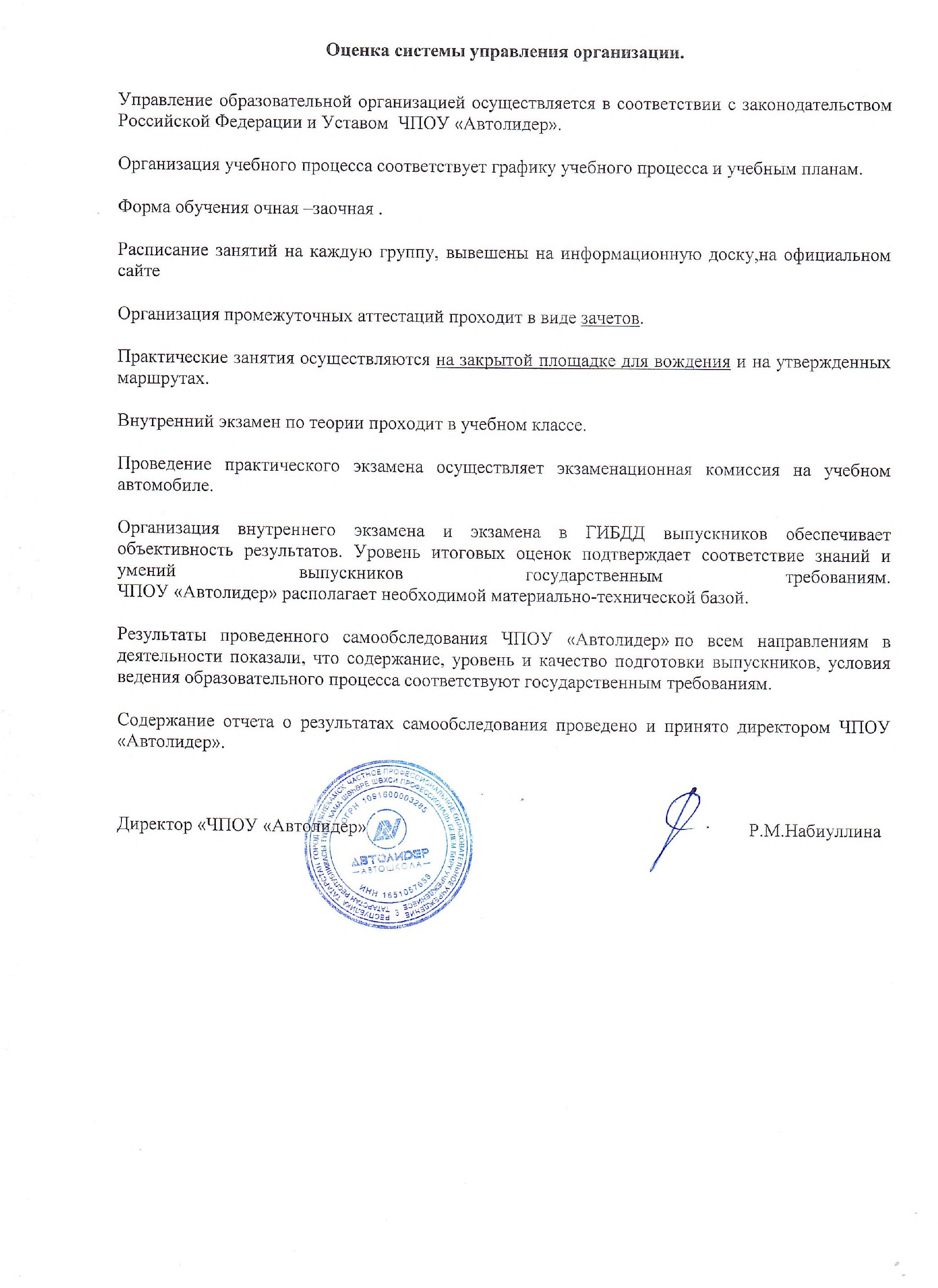 Виды учебныхпомещенийВиды оборудованияоснащенностьУчебные классыСтолы, стулья, компьютеры и нотбуки с программным обеспечением, тренажеры- маникены, сотовые телефоны, копировальные аппараты, учебные- методические пособия,диски,проекторы,наглядные и электронные пособия.100% оснащенностьНаименование учебного оборудованияВид учебного оборудования (наглядное пособие, демонстрационные материалы или электронноеучебное пособие)Единица измерения (если в виде наглядного пособия илидемонстрацио нных материалов)Количе ствоОборудование и технические средства обучения ТренажерДетское удерживающее устройствоГибкое связующее звено (буксировочный трос) Тягово-сцепное устройствоКомпьютер с соответствующим программным обеспечением Мультимедийный проекторЭкранМагнитная доска со схемой населенного пунктаУчебно-наглядные пособияОсновы законодательства в сфере дорожного движения Дорожные знакиДорожная разметкаОпознавательные и регистрационные знакишт1Оборудование и технические средства обучения ТренажерДетское удерживающее устройствоГибкое связующее звено (буксировочный трос) Тягово-сцепное устройствоКомпьютер с соответствующим программным обеспечением Мультимедийный проекторЭкранМагнитная доска со схемой населенного пунктаУчебно-наглядные пособияОсновы законодательства в сфере дорожного движения Дорожные знакиДорожная разметкаОпознавательные и регистрационные знакиимеетсяшт1Оборудование и технические средства обучения ТренажерДетское удерживающее устройствоГибкое связующее звено (буксировочный трос) Тягово-сцепное устройствоКомпьютер с соответствующим программным обеспечением Мультимедийный проекторЭкранМагнитная доска со схемой населенного пунктаУчебно-наглядные пособияОсновы законодательства в сфере дорожного движения Дорожные знакиДорожная разметкаОпознавательные и регистрационные знакипособиекомплект1Оборудование и технические средства обучения ТренажерДетское удерживающее устройствоГибкое связующее звено (буксировочный трос) Тягово-сцепное устройствоКомпьютер с соответствующим программным обеспечением Мультимедийный проекторЭкранМагнитная доска со схемой населенного пунктаУчебно-наглядные пособияОсновы законодательства в сфере дорожного движения Дорожные знакиДорожная разметкаОпознавательные и регистрационные знакипособиекомплект1Оборудование и технические средства обучения ТренажерДетское удерживающее устройствоГибкое связующее звено (буксировочный трос) Тягово-сцепное устройствоКомпьютер с соответствующим программным обеспечением Мультимедийный проекторЭкранМагнитная доска со схемой населенного пунктаУчебно-наглядные пособияОсновы законодательства в сфере дорожного движения Дорожные знакиДорожная разметкаОпознавательные и регистрационные знакиимеетсякомплект11Оборудование и технические средства обучения ТренажерДетское удерживающее устройствоГибкое связующее звено (буксировочный трос) Тягово-сцепное устройствоКомпьютер с соответствующим программным обеспечением Мультимедийный проекторЭкранМагнитная доска со схемой населенного пунктаУчебно-наглядные пособияОсновы законодательства в сфере дорожного движения Дорожные знакиДорожная разметкаОпознавательные и регистрационные знакиимеетсякомплект1Оборудование и технические средства обучения ТренажерДетское удерживающее устройствоГибкое связующее звено (буксировочный трос) Тягово-сцепное устройствоКомпьютер с соответствующим программным обеспечением Мультимедийный проекторЭкранМагнитная доска со схемой населенного пунктаУчебно-наглядные пособияОсновы законодательства в сфере дорожного движения Дорожные знакиДорожная разметкаОпознавательные и регистрационные знакиимеетсякомплект1Оборудование и технические средства обучения ТренажерДетское удерживающее устройствоГибкое связующее звено (буксировочный трос) Тягово-сцепное устройствоКомпьютер с соответствующим программным обеспечением Мультимедийный проекторЭкранМагнитная доска со схемой населенного пунктаУчебно-наглядные пособияОсновы законодательства в сфере дорожного движения Дорожные знакиДорожная разметкаОпознавательные и регистрационные знакиимеетсякомплект1Оборудование и технические средства обучения ТренажерДетское удерживающее устройствоГибкое связующее звено (буксировочный трос) Тягово-сцепное устройствоКомпьютер с соответствующим программным обеспечением Мультимедийный проекторЭкранМагнитная доска со схемой населенного пунктаУчебно-наглядные пособияОсновы законодательства в сфере дорожного движения Дорожные знакиДорожная разметкаОпознавательные и регистрационные знакиэл/наг уч. пособиекомплект1Оборудование и технические средства обучения ТренажерДетское удерживающее устройствоГибкое связующее звено (буксировочный трос) Тягово-сцепное устройствоКомпьютер с соответствующим программным обеспечением Мультимедийный проекторЭкранМагнитная доска со схемой населенного пунктаУчебно-наглядные пособияОсновы законодательства в сфере дорожного движения Дорожные знакиДорожная разметкаОпознавательные и регистрационные знакиэл/наг.уч. пособиекомплект1Оборудование и технические средства обучения ТренажерДетское удерживающее устройствоГибкое связующее звено (буксировочный трос) Тягово-сцепное устройствоКомпьютер с соответствующим программным обеспечением Мультимедийный проекторЭкранМагнитная доска со схемой населенного пунктаУчебно-наглядные пособияОсновы законодательства в сфере дорожного движения Дорожные знакиДорожная разметкаОпознавательные и регистрационные знакиэл/уч. пособиешт1Средства регулирования дорожного движенияэл/наг.уч. пособиешт1Сигналы регулировщикаэл/наг.уч. пособиешт1Применение аварийной сигнализации и знака аварийнойэл/уч. пособиешт1остановкиНачало движения, маневрирование. Способы разворотаэл/наг.уч. пособиешт1Способы разворота вне перекрестканаг. уч. пособиешт1Расположение транспортных средств на проезжей частиэл/наг.уч. пособиешт1Скорость движенияэл/уч. пособиешт1Обгон, опережение, встречный разъездэл/наг.уч. пособиешт1Остановка и стоянкаэл/наг.уч. пособиешт1Проезд перекрестковэл/наг.уч. пособиешт1Проезд пешеходных переходов и мест остановок маршрутныхэл/наг.уч. пособиешт1транспортных средствДвижение через железнодорожные путиэл/уч. пособиешт1Движение по автомагистралямэл/уч. пособиешт1Движение в жилых зонахэл/уч. пособиешт1Перевозка пассажировэл/уч. пособиешт1Перевозка грузовэл/уч. пособиешт1Неисправности и условия, при которых запрещаетсяэл/уч. пособиешт1Общее устройство и принцип работы стартераэл/уч. пособиешт1Общее устройство и принцип работы бесконтактной иэл/уч. пособиешт1микропроцессорной систем зажиганияэл/уч. пособиеОбщее устройство и принцип работы внешних световыхшт1приборов и звуковых сигналовКлассификация прицеповэл/уч. пособиешт1Общее устройство прицепаэл/уч. пособиешт1Виды подвесок, применяемых на прицепахэл/уч. пособиешт1Электрооборудование прицепаэл/уч. пособиешт1Устройство узла сцепки и тягово-сцепного устройстваэл/уч. пособиешт1Контрольный осмотр и ежедневное техническое обслуживаниеэл/уч. пособиешт1автомобиля и прицепа Организация и выполнение грузовыхперевозок автомобильным транспортомНормативные правовые акты, определяющие порядокэл/уч. пособиешт1перевозки грузов автомобильным транспортом Организация ивыполнение пассажирских перевозок автомобильнымтранспортомНормативное правовое обеспечение пассажирских перевозокэл/уч. пособиешт1автомобильным транспортомИнформационные материалыИнформационный стендЗакон Российской Федерации от 7 февраля 1992 г. N 2300-1 "О защите прав потребителей"имеетсяшт1Копия лицензии с соответствующим приложениемимеетсяшт1Примерная программа профессиональной подготовкиимеетсяшт1водителей транспортных средств категории "B"Программапрофессиональной подготовки водителейимеетсяшт1транспортных средств категории "B", согласованная сГосавтоинспекцией Учебный планимеетсяшт1Календарный учебный график (на каждую учебную группу)имеетсяшт1Расписание занятий (на каждую учебную группу)имеетсяшт1График учебного вождения (на каждую учебную группу)имеетсяшт1Схемы учебных маршрутов, утвержденные руководителемимеетсяшт1организации, осуществляющей образовательную деятельностьКнига жалоб и предложенийимеетсяшт1Адрес официального сайта в сети "Интернет" : https://avtoshkolank.ru/имеетсяшт1учебное пособие)Оборудование и технические средства обученияДетское удерживающее устройствопособиекомплект1Гибкое связующее звено (буксировочный трос)пособиекомплект1Тягово-сцепное устройствопособиекомплект1Компьютер с соответствующим программным обеспечениемимеетсякомплект11Мультимедийный проекторимеетсякомплект1Экранимеетсякомплект1Магнитная доска со схемой населенного пункта Учебно-наглядные пособияимеетсякомплект1Основы законодательства в сфере дорожного движенияДорожные знакиэл/наг уч. пособиекомплект1Дорожная разметкаэл/уч. пособиекомплект1Опознавательные и регистрационные знакиэл/уч. пособиешт1Средства регулирования дорожного движенияэл/уч. пособиешт1Сигналы регулировщикаэл/уч. пособиешт1Применение аварийной сигнализации и знака аварийнойэл/уч. пособиешт1остановкиНачало движения, маневрирование. Способы разворотаэл/уч. пособиешт1Способы разворота вне перекресткаэл/уч. пособиешт1Расположение транспортных средств на проезжей частиэл/уч. пособиешт1Скорость движенияэл/уч. пособиешт1Обгон, опережение, встречный разъездэл/уч. пособиешт1Остановка и стоянкаэл/уч. пособиешт1Проезд перекрестковэл/уч. пособиешт1Проезд пешеходных переходов и мест остановок маршрутныхэл/уч. пособиешт1транспортных средствДвижение через железнодорожные путиэл/уч. пособиешт1Движение по автомагистралямэл/уч. пособиешт1Движение в жилых зонахэл/уч. пособиешт1Перевозка пассажировэл/уч. пособиешт1Перевозка грузовэл/уч. пособиешт1Неисправности и условия, при которых запрещаетсяэл/уч. пособиешт1эксплуатация транспортных средствэл/уч. пособиеОтветственность за правонарушения в области дорожногошт1движенияСтрахование автогражданской ответственностиэл/уч. пособиешт1Последовательность действий при ДТПэл/уч. пособиешт1Психофизиологические основы деятельности водителяэл/уч. пособиеПсихофизиологические особенности деятельности водителяшт1Воздействие на поведение водителя психотропных,эл/уч. пособиешт1наркотических веществ, алкоголя и медицинских препаратовэл/уч. пособиеКонфликтные ситуации в дорожном движениишт1Факторы риска при вождении автомобиляэл/уч. пособиешт1Основы управления транспортными средствамиэл/уч. пособиеСложные дорожные условияшт1Виды и причины ДТПэл/уч. пособиешт1Типичные опасные ситуацииэл/уч. пособиешт1Сложные метеоусловияэл/уч. пособиешт1Движение в темное время сутокэл/уч. пособиешт1Посадка водителя за рулем. Экипировка водителяэл/уч. пособиешт1Способы торможенияэл/уч. пособиешт1Тормозной и остановочный путьэл/уч. пособиешт1Действия водителя в критических ситуацияхэл/уч. пособиешт1Силы, действующие на транспортное средствоэл/уч. пособиешт1Управление автомобилем в нештатных ситуацияхэл/уч. пособиешт1Профессиональная надежность водителяэл/уч. пособиешт1Дистанция и боковой интервал. Организация наблюдения вэл/уч. пособиешт1процессе управления транспортным средствомэл/уч. пособиеВлияние дорожных условий на безопасность движенияэл/уч. пособиешт1Безопасное прохождение поворотовэл/уч. пособиешт1Безопасность пассажиров транспортных средствэл/уч. пособиешт1Безопасность пешеходов и велосипедистовэл/уч. пособиешт1Типичные ошибки пешеходовэл/уч. пособиешт1Типовые примеры допускаемых нарушений ПДДэл/уч. пособиешт1Устройство и техническое обслуживание транспортныхэл/уч. пособие1средств категории "B"как объектов управленияэл/уч. пособиеКлассификация автомобилейэл/уч. пособиешт1Общее устройство автомобиляэл/уч. пособиешт1Кузов автомобиля, системы пассивной безопасностиэл/уч. пособиешт1Общее устройство и принцип работы двигателяэл/уч. пособиешт1Горюче-смазочные материалы и специальные жидкостиэл/уч. пособиешт1Схемы трансмиссии автомобилей с различными приводамиэл/уч. пособиешт1Общее устройство и принцип работы сцепленияэл/уч. пособиешт1Общее устройство и принцип работы механической коробкиэл/уч. пособиешт1переключения передачэл/уч. пособиеОбщее устройство и принцип работы автоматической коробкиэл/уч. пособиешт1переключения передачэл/уч. пособиеПередняя и задняя подвескиэл/уч. пособиешт1Конструкции и маркировка автомобильных шинэл/уч. пособиешт1Общее устройство и принцип работы тормозных системэл/уч. пособиешт1Общее устройство и принцип работы системы рулевогоэл/уч. пособиешт1управленияэл/уч. пособиеэл/уч. пособиеОбщее устройство и маркировка аккумуляторных батарейшт1Общее устройство и принцип работы генератораэл/уч. пособиешт1Общее устройство и принцип работы стартераэл/уч. пособиешт1Общее устройство и принцип работы бесконтактной иэл/уч. пособиешт1микропроцессорной систем зажиганияэл/уч. пособиеОбщее устройство и принцип работы внешних световыхэл/уч. пособиешт1приборов и звуковых сигналовэл/уч. пособиеКлассификация прицеповэл/уч. пособиешт1Общее устройство прицепаэл/уч. пособиешт1Виды подвесок, применяемых на прицепахэл/уч. пособиешт1Электрооборудование прицепаэл/уч. пособиешт1Устройство узла сцепки и тягово-сцепного устройстваэл/уч. пособиешт1Контрольный осмотр и ежедневное техническоеэл/уч. пособиешт1обслуживание автомобиля и прицепаэл/уч. пособиеОрганизация и выполнение грузовых перевозокэл/уч. пособие1автомобильным транспортомэл/уч. пособиеНормативные правовые акты, определяющие порядокэл/уч. пособиешт1перевозки грузов автомобильным транспортомэл/уч. пособиеОрганизация и выполнение пассажирских перевозокэл/уч. пособие1автомобильным транспортомэл/уч. пособиеНормативное правовое обеспечение пассажирских перевозокэл/уч. пособиешт1автомобильным транспортомИнформационные материалыИнформационный стендЗакон Российской Федерации от 7 февраля 1992 г. N 2300-1 "Оимеетсяшт1защите прав потребителей"Копия лицензии с соответствующим приложениемимеетсяшт1Примерная программа профессиональной подготовки водителей транспортных средств категории "B"имеетсяшт1Программа профессиональной подготовки водителейимеетсяшт1транспортных средств категории "B", согласованная сГосавтоинспекциейУчебный планимеетсяшт1Календарный учебный график (на каждую учебную группу)имеетсяшт1Расписание занятий (на каждую учебную группу)имеетсяшт1График учебного вождения (на каждую учебную группу)имеетсяшт1Схемы учебных маршрутов, утвержденные руководителемимеетсяшт1организации, осуществляющей образовательную деятельностьКнига жалоб и предложенийимеетсяшт1Адрес официального сайта в сети "Интернет" https://avtoshkolank.ruимеетсяшт1Учебные пособия по первой помощи пострадавшим в дорожно-транспортных происшествиях для водителейкомплект18Учебное наглядное пособие «Медицинская аптечка»комплект1Учебные фильмы по первой помощи пострадавшим в дорожно- транспортных происшествияхкомплект4Наглядные пособия: способы остановки кровотечения, сердечно- легочная реанимация, транспортные положения, первая помощь прискелетной травме, ранениях и термической травмекомплект1Технические средства обученияТехнические средства обученияТехнические средства обученияКомпьютер с соответствующим программным обеспечениемкомплект1Мультимедийный проекторкомплект1Экранкомплект1Наименование учебного оборудованияВид учебного оборудования (наглядное пособие, демонстрацион ные материалыили электронноеучебное пособие)Единица измерения (если в виде наглядного пособия или демонстрационных материалов)Количе ствоОборудование и технические средства обученияТренажерштДетское удерживающее устройствошт1Гибкое связующее звено (буксировочный трос)пособиекомплект1Тягово-сцепное устройствопособиекомплект1Компьютер с соответствующим программным обеспечениемимеетсякомплект4Мультимедийный проекторимеетсякомплект1Экранимеетсякомплект1Магнитная доска со схемой населенного пунктаимеетсякомплект1Учебно-наглядные пособияОсновы законодательства в сфере дорожного движенияДорожные знакиэл/наг уч. пособиекомплект1Дорожная разметкаэл/наг.уч. пособиекомплект1Опознавательные и регистрационные знакиэл/уч. пособиешт1Средства регулирования дорожного движенияэл/наг.уч. пособиешт1Сигналы регулировщикаэл/наг.уч. пособиешт1Применение аварийной сигнализации и знака аварийнойэл/уч. пособиешт1остановкиэл/уч. пособиеНачало движения, маневрирование. Способы разворотаэл/наг.уч. пособиешт1Способы разворота вне перекрестканаг. уч. пособиешт1Расположение транспортных средств на проезжей частиэл/наг.уч. пособиешт1Скорость движенияэл/уч. пособиешт1Обгон, опережение, встречный разъездэл/наг.уч. пособиешт1Остановка и стоянкаэл/наг.уч. пособиешт1Проезд перекрестковэл/наг.уч. пособиешт1Проезд пешеходных переходов и мест остановок маршрутныхэл/наг.уч. пособиешт1транспортных средствДвижение через железнодорожные путиэл/уч. пособиешт1Движение по автомагистралямэл/уч. пособиешт1Движение в жилых зонахэл/уч. пособиешт1Перевозка пассажировэл/уч. пособиешт1Перевозка грузовэл/уч. пособиешт1Неисправности и условия, при которых запрещаетсяэл/уч. пособиешт1эксплуатация транспортных средствОтветственность за правонарушения в области дорожногоэл/уч. пособие эл/уч. пособиешт1движенияСтрахование автогражданской ответственностиэл/уч. пособие эл/уч. пособиешт1Последовательность действий при ДТПэл/уч. пособиешт1Психофизиологические основы деятельности водителяэл/уч. пособиеПсихофизиологические особенности деятельности водителяэл/уч. пособиешт1Воздействие на поведение водителя психотропных,эл/уч. пособиешт1наркотических веществ, алкоголя и медицинских препаратов Конфликтные ситуации в дорожном движенииэл/уч. пособие эл/уч. пособиешт1Сложные дорожные условияэл/уч. пособиешт1Виды и причины ДТПэл/уч. пособиешт1Типичные опасные ситуацииэл/уч. пособиешт1Сложные метеоусловияэл/уч. пособиешт1Движение в темное время сутокэл/уч. пособиешт1Посадка водителя за рулем. Экипировка водителяэл/наг.уч. пособиешт1Способы торможенияэл/уч. пособиешт1Тормозной и остановочный путьэл/уч. пособиешт1Действия водителя в критических ситуацияхэл/уч. пособиешт1Силы, действующие на транспортное средствоэл/уч. пособиешт1Управление автомобилем в нештатных ситуацияхэл/уч. пособиешт1Профессиональная надежность водителяэл/уч. пособиешт1Дистанция и боковой интервал. Организация наблюдения вэл/уч. пособиешт1процессе управления транспортным средствомэл/уч. пособиеВлияние дорожных условий на безопасность движенияэл/уч. пособиешт1Безопасное прохождение поворотовэл/уч. пособиешт1Безопасность пассажиров транспортных средствэл/уч. пособиешт1Безопасность пешеходов и велосипедистовэл/уч. пособиешт1Типичные ошибки пешеходовэл/уч. пособиешт1Типовые примеры допускаемых нарушений ПДДэл/уч. пособиешт1эл/уч. пособиеУстройство и техническое обслуживание транспортныхсредств категории "B"как объектов управленияэл/уч. пособиеКлассификация автомобилейэл/уч. пособиешт1Общее устройство автомобиляэл/уч. пособиешт1Кузов автомобиля, системы пассивной безопасностиэл/уч. пособиешт1Общее устройство и принцип работы двигателяэл/уч. пособиешт1Горюче-смазочные материалы и специальные жидкостиэл/уч. пособиешт1Схемы трансмиссии автомобилей с различными приводамиэл/уч. пособиешт1Общее устройство и принцип работы сцепленияэл/уч. пособиешт1Общее устройство и принцип работы механической коробкиэл/уч. пособиешт1переключения передачэл/уч. пособиеОбщее устройство и принцип работы автоматической коробкиэл/уч. пособиешт1переключения передачэл/уч. пособиеПередняя и задняя подвескиэл/уч. пособиешт1Конструкции и маркировка автомобильных шинэл/уч. пособиешт1Общее устройство и принцип работы тормозных системэл/уч. пособиешт1Общее устройство и принцип работы системы рулевогоэл/уч. пособиешт1управленияэл/уч. пособиеэл/уч. пособиеОбщее устройство и маркировка аккумуляторных батарейшт1Общее устройство и принцип работы генератораэл/уч. пособиешт1Общее устройство и принцип работы стартераэл/уч. пособиешт1Общее устройство и принцип работы бесконтактной иэл/уч. пособиешт1микропроцессорной систем зажиганияэл/уч. пособиеОбщее устройство и принцип работы внешних световыхэл/уч. пособиешт1приборов и звуковых сигналовэл/уч. пособиеКлассификация прицеповэл/уч. пособиешт1Общее устройство прицепаэл/уч. пособиешт1Виды подвесок, применяемых на прицепахэл/уч. пособиешт1Электрооборудование прицепаэл/уч. пособиешт1Устройство узла сцепки и тягово-сцепного устройстваэл/уч. пособиешт1Контрольный осмотр и ежедневноетехническоеэл/уч. пособиешт1обслуживание автомобиля и прицепаэл/уч. пособиеОрганизация и выполнение грузовых перевозокэл/уч. пособиеавтомобильным транспортомэл/уч. пособиеНормативные правовые акты, определяющие порядокэл/уч. пособиешт1перевозки грузов автомобильным транспортомэл/уч. пособиеОрганизация и выполнение пассажирских перевозокэл/уч. пособиеавтомобильным транспортомэл/уч. пособиеНормативное правовое обеспечение пассажирских перевозокэл/уч. пособиешт1автомобильным транспортомИнформационные материалыИнформационный стендЗакон Российской Федерации от 7 февраля 1992 г. N 2300-1 "Оимеетсяшт1защите прав потребителей"Копия лицензии с соответствующим приложениемимеетсяшт1Примерная программа профессиональной подготовки водителей транспортных средств категории "B"имеетсяшт1Программа профессиональной подготовки водителейимеетсяшт1транспортных средств категории "B", согласованная сГосавтоинспекциейУчебный планимеетсяшт1Календарный учебный график (на каждую учебную группу)имеетсяшт1Расписание занятий (на каждую учебную группу)имеетсяшт1График учебного вождения (на каждую учебную группу)имеетсяшт1Схемы учебных маршрутов, утвержденные руководителем организации, осуществляющей образовательную деятельностьимеетсяшт1Книга жалоб и предложенийимеетсяшт1Адрес официального сайта в сети "Интернет" https://avtoshkolank.ruимеетсяшт1Наименование учебного оборудованияВид учебногооборудования (наглядное пособие, демонстрацион ные материалыили электронное учебное пособие)Единица измерения (если в виде наглядного пособия или демонстрацио нных материалов)Количе ствоОборудование и технические средства обучения Тренажер *Детское удерживающее устройствоГибкое связующее звено (буксировочный трос) Тягово-сцепное устройствоКомпьютер с соответствующим программным обеспечениемМультимедийный проектор ЭкранМагнитная доска со схемой населенного пунктаУчебно-наглядные пособияОсновы законодательства в сфере дорожного движения Дорожные знакиДорожная разметкаОпознавательные и регистрационные знаки Средства регулирования дорожного движения Сигналы регулировщикаПрименение аварийной сигнализации и знака аварийнойимеетсяшт1Оборудование и технические средства обучения Тренажер *Детское удерживающее устройствоГибкое связующее звено (буксировочный трос) Тягово-сцепное устройствоКомпьютер с соответствующим программным обеспечениемМультимедийный проектор ЭкранМагнитная доска со схемой населенного пунктаУчебно-наглядные пособияОсновы законодательства в сфере дорожного движения Дорожные знакиДорожная разметкаОпознавательные и регистрационные знаки Средства регулирования дорожного движения Сигналы регулировщикаПрименение аварийной сигнализации и знака аварийнойимеетсяшт1Оборудование и технические средства обучения Тренажер *Детское удерживающее устройствоГибкое связующее звено (буксировочный трос) Тягово-сцепное устройствоКомпьютер с соответствующим программным обеспечениемМультимедийный проектор ЭкранМагнитная доска со схемой населенного пунктаУчебно-наглядные пособияОсновы законодательства в сфере дорожного движения Дорожные знакиДорожная разметкаОпознавательные и регистрационные знаки Средства регулирования дорожного движения Сигналы регулировщикаПрименение аварийной сигнализации и знака аварийнойимеетсяшт1Оборудование и технические средства обучения Тренажер *Детское удерживающее устройствоГибкое связующее звено (буксировочный трос) Тягово-сцепное устройствоКомпьютер с соответствующим программным обеспечениемМультимедийный проектор ЭкранМагнитная доска со схемой населенного пунктаУчебно-наглядные пособияОсновы законодательства в сфере дорожного движения Дорожные знакиДорожная разметкаОпознавательные и регистрационные знаки Средства регулирования дорожного движения Сигналы регулировщикаПрименение аварийной сигнализации и знака аварийнойимеетсяшт1Оборудование и технические средства обучения Тренажер *Детское удерживающее устройствоГибкое связующее звено (буксировочный трос) Тягово-сцепное устройствоКомпьютер с соответствующим программным обеспечениемМультимедийный проектор ЭкранМагнитная доска со схемой населенного пунктаУчебно-наглядные пособияОсновы законодательства в сфере дорожного движения Дорожные знакиДорожная разметкаОпознавательные и регистрационные знаки Средства регулирования дорожного движения Сигналы регулировщикаПрименение аварийной сигнализации и знака аварийнойимеетсяшт4Оборудование и технические средства обучения Тренажер *Детское удерживающее устройствоГибкое связующее звено (буксировочный трос) Тягово-сцепное устройствоКомпьютер с соответствующим программным обеспечениемМультимедийный проектор ЭкранМагнитная доска со схемой населенного пунктаУчебно-наглядные пособияОсновы законодательства в сфере дорожного движения Дорожные знакиДорожная разметкаОпознавательные и регистрационные знаки Средства регулирования дорожного движения Сигналы регулировщикаПрименение аварийной сигнализации и знака аварийнойимеетсяшт1Оборудование и технические средства обучения Тренажер *Детское удерживающее устройствоГибкое связующее звено (буксировочный трос) Тягово-сцепное устройствоКомпьютер с соответствующим программным обеспечениемМультимедийный проектор ЭкранМагнитная доска со схемой населенного пунктаУчебно-наглядные пособияОсновы законодательства в сфере дорожного движения Дорожные знакиДорожная разметкаОпознавательные и регистрационные знаки Средства регулирования дорожного движения Сигналы регулировщикаПрименение аварийной сигнализации и знака аварийнойимеетсяшт1Оборудование и технические средства обучения Тренажер *Детское удерживающее устройствоГибкое связующее звено (буксировочный трос) Тягово-сцепное устройствоКомпьютер с соответствующим программным обеспечениемМультимедийный проектор ЭкранМагнитная доска со схемой населенного пунктаУчебно-наглядные пособияОсновы законодательства в сфере дорожного движения Дорожные знакиДорожная разметкаОпознавательные и регистрационные знаки Средства регулирования дорожного движения Сигналы регулировщикаПрименение аварийной сигнализации и знака аварийнойимеетсяшт1Оборудование и технические средства обучения Тренажер *Детское удерживающее устройствоГибкое связующее звено (буксировочный трос) Тягово-сцепное устройствоКомпьютер с соответствующим программным обеспечениемМультимедийный проектор ЭкранМагнитная доска со схемой населенного пунктаУчебно-наглядные пособияОсновы законодательства в сфере дорожного движения Дорожные знакиДорожная разметкаОпознавательные и регистрационные знаки Средства регулирования дорожного движения Сигналы регулировщикаПрименение аварийной сигнализации и знака аварийнойэл/уч. пособиекомплект1Оборудование и технические средства обучения Тренажер *Детское удерживающее устройствоГибкое связующее звено (буксировочный трос) Тягово-сцепное устройствоКомпьютер с соответствующим программным обеспечениемМультимедийный проектор ЭкранМагнитная доска со схемой населенного пунктаУчебно-наглядные пособияОсновы законодательства в сфере дорожного движения Дорожные знакиДорожная разметкаОпознавательные и регистрационные знаки Средства регулирования дорожного движения Сигналы регулировщикаПрименение аварийной сигнализации и знака аварийнойэл/уч. пособиекомплект1Оборудование и технические средства обучения Тренажер *Детское удерживающее устройствоГибкое связующее звено (буксировочный трос) Тягово-сцепное устройствоКомпьютер с соответствующим программным обеспечениемМультимедийный проектор ЭкранМагнитная доска со схемой населенного пунктаУчебно-наглядные пособияОсновы законодательства в сфере дорожного движения Дорожные знакиДорожная разметкаОпознавательные и регистрационные знаки Средства регулирования дорожного движения Сигналы регулировщикаПрименение аварийной сигнализации и знака аварийнойэл/уч. пособиешт1Оборудование и технические средства обучения Тренажер *Детское удерживающее устройствоГибкое связующее звено (буксировочный трос) Тягово-сцепное устройствоКомпьютер с соответствующим программным обеспечениемМультимедийный проектор ЭкранМагнитная доска со схемой населенного пунктаУчебно-наглядные пособияОсновы законодательства в сфере дорожного движения Дорожные знакиДорожная разметкаОпознавательные и регистрационные знаки Средства регулирования дорожного движения Сигналы регулировщикаПрименение аварийной сигнализации и знака аварийнойэл/уч. пособиешт1Оборудование и технические средства обучения Тренажер *Детское удерживающее устройствоГибкое связующее звено (буксировочный трос) Тягово-сцепное устройствоКомпьютер с соответствующим программным обеспечениемМультимедийный проектор ЭкранМагнитная доска со схемой населенного пунктаУчебно-наглядные пособияОсновы законодательства в сфере дорожного движения Дорожные знакиДорожная разметкаОпознавательные и регистрационные знаки Средства регулирования дорожного движения Сигналы регулировщикаПрименение аварийной сигнализации и знака аварийнойэл/уч. пособиешт1Оборудование и технические средства обучения Тренажер *Детское удерживающее устройствоГибкое связующее звено (буксировочный трос) Тягово-сцепное устройствоКомпьютер с соответствующим программным обеспечениемМультимедийный проектор ЭкранМагнитная доска со схемой населенного пунктаУчебно-наглядные пособияОсновы законодательства в сфере дорожного движения Дорожные знакиДорожная разметкаОпознавательные и регистрационные знаки Средства регулирования дорожного движения Сигналы регулировщикаПрименение аварийной сигнализации и знака аварийнойэл/уч. пособиешт1Горюче-смазочные материалы и специальные жидкостиэл/уч. пособиешт1Схемы трансмиссии автомобилей с различными приводамиэл/уч. пособиешт1Общее устройство и принцип работы сцепленияэл/уч. пособиешт1Общее устройство и принцип работы механической коробки переключения передачэл/уч. пособиешт1Общее устройство и принцип работы автоматической коробкипереключения передачэл/уч. пособиешт1Передняя и задняя подвескиэл/уч. пособиешт1Конструкции и маркировка автомобильных шинэл/уч. пособиешт1Общее устройство и принцип работы тормозных системэл/уч. пособиешт1Общее устройство и принцип работы системы рулевогоэл/уч. пособиешт1управленияэл/уч. пособиеОбщее устройство и маркировка аккумуляторных батарейшт1Общее устройство и принцип работы генератораэл/уч. пособиешт1Общее устройство и принцип работы стартераэл/уч. пособиешт1Общее устройство и принцип работы бесконтактной и микропроцессорной систем зажиганияэл/уч. пособиешт1Общее устройство и принцип работы внешних световыхприборов и звуковых сигналовэл/уч. пособиешт1Классификация прицеповэл/уч. пособиешт1Общее устройство прицепаэл/уч. пособиешт1Виды подвесок, применяемых на прицепахэл/уч. пособиешт1Электрооборудование прицепаэл/уч. пособиешт1Устройство узла сцепки и тягово-сцепного устройстваэл/уч. пособиешт1эл/уч. пособиешт1Контрольный осмотр и ежедневное техническое обслуживаниеавтомобиля и прицепа Организация и выполнение грузовыхперевозок автомобильным транспортомНормативные правовые акты, определяющие порядокэл/уч. пособиешт1перевозки грузов автомобильным транспортом Организация ивыполнение пассажирских перевозок автомобильнымтранспортомНормативное правовое обеспечение пассажирских перевозокэл/уч. пособиешт1автомобильным транспортомИнформационные материалыИнформационный стендЗакон Российской Федерации от 7 февраля 1992 г. N 2300-1 «О защите прав потребителей»имеетсяшт1Копия лицензии с соответствующим приложениемимеетсяшт1Примерная программа профессиональной подготовкиводителей транспортных средств категории «B»имеетсяшт1Программа профессиональной подготовки водителейимеетсяшт1транспортных средств категории «B», согласованная сГосавтоинспекциейУчебный планимеетсяшт1Календарный учебный график (на каждую учебную группу)имеетсяшт1Расписание занятий (на каждую учебную группу)имеетсяшт1График учебного вождения (на каждую учебную группу)имеетсяшт1Схемы учебных маршрутов, утвержденные руководителемимеетсяшт1организации, осуществляющей образовательную деятельностьКнига жалоб и предложенийимеетсяшт1Адрес официального сайта в сети «Интернет» https://avtoshkolank.ruимеетсяшт1Наименование учебного оборудованияВид учебного оборудования (наглядное пособие, демонстрационные материалы или электронноеучебное пособие)Единица измерения (если в виде наглядного пособия илидемонстрацио нных материалов)Колич ествоОборудование и технические средства обученияТренажер *имеетсяшт1Детское удерживающее устройствоимеетсяшт1Гибкое связующее звено (буксировочный трос)имеетсяшт1Тягово-сцепное устройствоимеетсяшт1Компьютер с соответствующим программным обеспечениемимеетсяшт4Мультимедийный проекторимеетсяшт1Экранимеетсяшт1Магнитная доска со схемой населенного пунктаимеетсяшт1Учебно-наглядные пособияОсновы законодательства в сфере дорожного движения Дорожные знакиэл/уч. пособиекомплект1Дорожная разметкаэл/уч. пособиекомплект1Опознавательные и регистрационные знакиэл/уч. пособиешт1Средства регулирования дорожного движенияэл/уч. пособиешт1Сигналы регулировщикаэл/уч. пособиешт1Применение аварийной сигнализации и знака аварийнойэл/уч. пособиешт1остановкиНачало движения, маневрирование. Способы разворотаэл/уч. пособие эл/уч. пособиешт1Способы разворота вне перекресткаэл/уч. пособиешт1Расположение транспортных средств на проезжей частиэл/уч. пособиешт1Скорость движенияэл/уч. пособиешт1Обгон, опережение, встречный разъездэл/уч. пособиешт1Остановка и стоянкаэл/уч. пособиешт1Проезд перекрестковэл/уч. пособиешт1Проезд пешеходных переходов и мест остановок маршрутныхэл/уч. пособиешт1транспортных средствДвижение через железнодорожные путиэл/уч. пособиешт1Движение по автомагистралямэл/уч. пособиешт1Движение в жилых зонахэл/уч. пособиешт1Перевозка пассажировэл/уч. пособиешт1Перевозка грузовэл/уч. пособиешт1Неисправности и условия, при которых запрещаетсяэл/уч. пособиешт1эксплуатация транспортных средствОтветственность за правонарушения в области дорожногоэл/уч. Пособиешт1движенияОбщее устройство и принцип работы внешних световыхэл/уч. пособиешт1приборов и звуковых сигналовэл/уч. пособиеКлассификация прицеповэл/уч. пособиешт1Общее устройство прицепаэл/уч. пособиешт1Виды подвесок, применяемых на прицепахэл/уч. пособиешт1Электрооборудование прицепаэл/уч. пособиешт1Устройство узла сцепки и тягово-сцепного устройстваэл/уч. пособиешт1эл/уч. пособиешт1Контрольный осмотр и ежедневное техническое обслуживаниеавтомобиля и прицепа Организация и выполнение грузовыхперевозок автомобильным транспортомНормативные правовые акты, определяющие порядокэл/уч. пособиешт1перевозки грузов автомобильным транспортом Организация ивыполнение пассажирских перевозок автомобильнымтранспортомНормативное правовое обеспечение пассажирских перевозокэл/уч. пособиешт1автомобильным транспортомИнформационные материалыИнформационный стендЗакон Российской Федерации от 7 февраля 1992 г. N 2300-1 «О защите прав потребителей»имеетсяшт1Копия лицензии с соответствующим приложениемимеетсяшт1Примерная программа профессиональной подготовкиводителей транспортных средств категории «B»имеетсяшт1Программа профессиональной подготовки водителейимеетсяшт1транспортных средств категории «B», согласованная сГосавтоинспекциейУчебный планимеетсяшт1Календарный учебный график (на каждую учебную группу)имеетсяшт1Расписание занятий (на каждую учебную группу)имеетсяшт1График учебного вождения (на каждую учебную группу)имеетсяшт1Схемы учебных маршрутов, утвержденные руководителеморганизации, осуществляющей образовательную деятельностьимеетсяшт1Книга жалоб и предложенийимеетсяшт1Адрес официального сайта в сети "Интернет" https://avtoshkolank.ruимеетсяшт1Наименование учебных материаловЕдиница измеренияКоличество (указать, имеется в наличии или используется подоговору)ОборудованиеОборудованиеОборудованиеТренажер-манекен взрослого пострадавшего (голова, торс, конечности) с выносным электрическим контролером для отработки приемовсердечно-легочной реанимации**комплект1Тренажер-манекен взрослого пострадавшего (голова, торс) без контролера для отработки приемов сердечно-легочной реанимации**комплект1Тренажер-манекен взрослого пострадавшего для отработки приемовудаления инородного тела из верхних дыхательных путей **комплект1Расходный материал для тренажеров (запасные лицевые маски, запасные «дыхательные пути», пленки с клапаном для проведенияискусственной вентиляции легких)**комплект20Мотоциклетный шлем*штук1Мотоциклетный шлем**штук1Мотоциклетный шлем***штук1Мотоциклетный шлем****штук1Мотоциклетный шлем*****штук1Кушетка медицинская**штук1Ширма медицинская**штук1Расходные материалыРасходные материалыРасходные материалыАптечка первой помощи (автомобильная)*комплект8Аптечка первой помощи (автомобильная)**комплект4Аптечка первой помощи (автомобильная)***комплект4Аптечка первой помощи (автомобильная)****комплект4Аптечка первой помощи (автомобильная)*****комплект8Табельные средства для оказания первой помощи. Устройства для проведения искусственной вентиляции легких: лицевые маски с клапаном различных моделей. Средства для временной остановки кровотечения - жгуты. Средства иммобилизации для верхних, нижнихконечностей, шейного отдела позвоночника (шины). Перевязочные средства (бинты, салфетки, лейкопластырь)**комплект20Подручные материалы, имитирующие носилочные средства, средствадля остановки кровотечения, перевязочные средства, иммобилизирующие средства* *комплект1Учебно-наглядные пособияУчебно-наглядные пособияУчебно-наглядные пособияУчебные пособия по первой помощи пострадавшим в дорожно-транспортных происшествиях для водителей**комплект10Учебное наглядное пособие «Медицинская аптечка»**комплект1Учебные фильмы по первой помощи пострадавшим в дорожно-транспортных происшествиях**комплект4Наглядные пособия: способы остановки кровотечения, сердечно- легочная реанимация, транспортные положения, первая помощь прискелетной травме, ранениях и термической травме**комплект1Наименование учебного оборудованияЕдиница измеренияКоличествоОборудование и технические средства обученияКомпьютер с соответствующим программнымобеспечениемкомплект11Мультимедийный проекторкомплект1Экран (монитор, электронная доска)комплект1Магнитная доска со схемой населенного пунктакомплект1Учебно-наглядные пособияОсновы законодательства в сфере дорожного движенияОсновы законодательства в сфере дорожного движенияОсновы законодательства в сфере дорожного движенияДорожные знаки	эл/.уч. пособие	1Дорожные знаки	эл/.уч. пособие	1Дорожные знаки	эл/.уч. пособие	1Дорожная разметкаэл/.уч. пособие1Опознавательные и регистрационные знакиэл/.уч. пособие1Средства регулирования дорожного движенияэл/.уч. пособие1Сигналы регулировщикаэл/.уч. пособие1Применение аварийной сигнализации и знака аварийной остановкиэл/.уч. пособие1Начало движения, маневрирование. Способы разворотаэл/.уч. пособие1Расположение транспортных средств на проезжей частиэл/.уч. пособие1Скорость движенияэл/.уч. пособие1Обгон, опережение, встречный разъездэл/.уч. пособие1Остановка и стоянкаэл/.уч. пособие1Проезд перекрестковэл/.уч. пособие1Проезд пешеходных переходов и мест остановокмаршрутных транспортных средствэл/.уч. пособие1Движение через железнодорожные путиэл/.уч. пособие1Движение по автомагистралямэл/.уч. пособие1Движение в жилых зонахэл/.уч. пособие1Перевозка пассажиров на заднем сидении мотоцикла и вбоковом прицепеэл/.уч. пособие1Неисправности и условия, при которых запрещаетсяэксплуатация транспортных средствэл/.уч. пособие1Ответственность за правонарушения в областидорожного движенияэл/.уч. пособие1Страхование автогражданской ответственностиэл/.уч. пособие1Последовательность действий при ДТПэл/.уч. пособие1Психофизиологические основы деятельности водителяПсихофизиологические основы деятельности водителяПсихофизиологические основы деятельности водителяПсихофизиологические особенности деятельностиводителяэл/.уч. пособие1Воздействие на поведение водителя психотропных,наркотических веществ, алкоголя и медицинских препаратовэл/.уч. пособие1Конфликтные ситуации в дорожном движенииэл/.уч. пособие1Факторы риска при вождении транспортного средстваэл/.уч. пособие1Основы управления транспортными средствамиОсновы управления транспортными средствамиОсновы управления транспортными средствамиСложные дорожные условияэл/.уч. пособие1Виды и причины ДТПэл/.уч. пособие1Типичные опасные ситуацииэл/.уч. пособие1Сложные метеоусловияэл/.уч. пособие1Движение в темное время сутокэл/.уч. пособие1Посадка водителя за рулем. Экипировка водителяэл/.уч. пособие1Способы торможенияэл/.уч. пособие1Тормозной и остановочный путьэл/.уч. пособие1Действия водителя в критических ситуацияхэл/.уч. пособие1Силы, действующие на транспортное средствоэл/.уч. пособие1Управление мотоциклом в нештатных ситуацияхэл/.уч. пособие1Профессиональная надежность водителяэл/.уч. пособие1Дистанция и боковой интервал. Организация наблюдения в процессе управления транспортным средствомэл/.уч. пособие1Влияние дорожных условий на безопасность движенияэл/.уч. пособие1Безопасное прохождение поворотовэл/.уч. пособие1Безопасность пассажиров транспортных средствэл/.уч. пособие1Безопасность пешеходов и велосипедистовэл/.уч. пособие1Типичные ошибки пешеходовэл/.уч. пособие1Типовые примеры допускаемых нарушений ПДД	Эл/.уч. пособие	1Типовые примеры допускаемых нарушений ПДД	Эл/.уч. пособие	1Типовые примеры допускаемых нарушений ПДД	Эл/.уч. пособие	1Устройство и техническое обслуживание транспортных средств категории "А" как объектов управленияУстройство и техническое обслуживание транспортных средств категории "А" как объектов управленияУстройство и техническое обслуживание транспортных средств категории "А" как объектов управленияКлассификация мотоцикловэл/.уч. пособие1Общее устройство мотоциклаэл/.уч. пособие1Общее устройство и принцип работы двухтактного двигателя внутреннего сгоранияэл/.уч. пособие1Общее устройство и принцип работы четырехтактногодвигателя внутреннего сгоранияэл/.уч. пособие1Горюче-смазочные материалы и специальные жидкостиэл/.уч. пособие1Схемы трансмиссии мотоциклов с различными типамиприводовэл/.уч. пособие1Общее устройство первичной (моторной) передачиэл/.уч. пособие1Общее устройство и принцип работы сцепленияэл/.уч. пособие1Устройство механического и гидравлического приводавыключения сцепленияэл/.уч. пособие1Общее устройство и принцип работы механическойкоробки передачэл/.уч. пособие1Общее устройство и принцип работы автоматизированной и бесступенчатой коробки передачэл/.уч. пособие1Устройство и принцип работы пускового механизма смеханическим приводом (кик-стартера)эл/.уч. пособие1Вторичная (задняя) цепная и ременная передачиэл/.уч. пособие1Карданная передача, главная передача (редуктор)эл/.уч. пособие1Общее устройство рамы мотоцикла, рамы и кузовабокового прицепаэл/.уч. пособие1Передняя и задняя подвески мотоциклаэл/.уч. пособие1Виды мотоциклетных колес. Конструкции и маркировкамотоциклетных шинэл/.уч. пособие1Общее устройство и принцип работы тормозных системэл/.уч. пособие1Антиблокировочная система тормозов (АБС)эл/.уч. пособие1Общее устройство и маркировка аккумуляторныхбатарейэл/.уч. пособие1Общее устройство и принцип работы генератораэл/.уч. пособие1Общее устройство и принцип работы стартераэл/.уч. пособие1Общее устройство и принцип работы бесконтактной имикропроцессорной систем зажиганияэл/.уч. пособие1Общее устройство и принцип работы, внешних световыхприборов и звуковых сигналовэл/.уч. пособие1Контрольный осмотр и ежедневное техническоеобслуживание мотоциклаэл/.уч. пособие1Информационные материалыИнформационный стендИнформационный стендИнформационный стендЗакон Российской Федерации от 7 февраля 1992 года Nимеется12300-1 "О защите прав потребителей"имеется1Копия лицензии с соответствующим приложениемимеется1Примерная программа профессиональной подготовки водителей транспортных средств категории "А"имеется1Программа профессиональной подготовки водителей транспортных средств категории "А", согласованная сГосавтоинспекциейимеется1Учебный планимеется1Календарный учебный график (на каждую учебную группу)имеется1Расписание занятий (на каждую учебную группу)имеется1График учебного вождения (на каждую учебную группу)имеется1Книга жалоб и предложенийимеется1Адрес официального сайта в сети Интернет" https://avtoshkolank.ru/имеется1Наименование учебного оборудованияЕдиница измеренияКоличествоОборудование и технические средства обученияКомпьютер с соответствующим программнымобеспечениемкомплект11Мультимедийный проекторкомплект1Экран (монитор, электронная доска)комплект1Магнитная доска со схемой населенного пунктакомплект1Учебно-наглядные пособияОсновы законодательства в сфере дорожного движенияОсновы законодательства в сфере дорожного движенияОсновы законодательства в сфере дорожного движенияДорожные знакиэл/.уч. пособие1Дорожная разметкаэл/.уч. пособие1Опознавательные и регистрационные знакиэл/.уч. пособие1Средства регулирования дорожного движенияэл/.уч. пособие1Сигналы регулировщикаэл/.уч. пособие1Применение аварийной сигнализации и знака аварийнойостановкиэл/.уч. пособие1Начало движения, маневрирование. Способы разворотаэл/.уч. пособие1Расположение транспортных средств на проезжей частиэл/.уч. пособие1Скорость движенияэл/.уч. пособие1Обгон, опережение, встречный разъездэл/.уч. пособие1Остановка и стоянкаэл/.уч. пособие1Проезд перекрестковэл/.уч. пособие1Проезд пешеходных переходов и мест остановокмаршрутных транспортных средствэл/.уч. пособие1Движение через железнодорожные путиэл/.уч. пособие1Движение по автомагистралямэл/.уч. пособие1Движение в жилых зонахэл/.уч. пособие1Перевозка пассажиров на заднем сидении мотоцикла и вбоковом прицепеэл/.уч. пособие1Неисправности и условия, при которых запрещаетсяэксплуатация транспортных средствэл/.уч. пособие1Ответственность за правонарушения в областидорожного движенияэл/.уч. пособие1Страхование автогражданской ответственностиэл/.уч. пособие1Последовательность действий при ДТПэл/.уч. пособие1Психофизиологические основы деятельности водителяПсихофизиологические основы деятельности водителяПсихофизиологические основы деятельности водителяПсихофизиологические особенности деятельностиводителяэл/.уч. пособие1Воздействие на поведение водителя психотропных,эл/.уч. пособие1наркотических веществ, алкоголя и медицинских препаратовКонфликтные ситуации в дорожном движенииэл/.уч. пособие1Факторы риска при вождении транспортного средстваэл/.уч. пособие1Основы управления транспортными средствамиОсновы управления транспортными средствамиОсновы управления транспортными средствамиСложные дорожные условияэл/.уч. пособие1Виды и причины ДТПэл/.уч. пособие1Типичные опасные ситуацииэл/.уч. пособие1Сложные метеоусловияэл/.уч. пособие1Движение в темное время сутокэл/.уч. пособие1Посадка водителя за рулем. Экипировка водителяэл/.уч. пособие1Способы торможенияэл/.уч. пособие1Тормозной и остановочный путьэл/.уч. пособие1Действия водителя в критических ситуацияхэл/.уч. пособие1Силы, действующие на транспортное средствоэл/.уч. пособие1Управление мотоциклом в нештатных ситуацияхэл/.уч. пособие1Профессиональная надежность водителяэл/.уч. пособие1Дистанция и боковой интервал. Организация наблюдения в процессе управления транспортным средствомэл/.уч. пособие1Влияние дорожных условий на безопасность движенияэл/.уч. пособие1Безопасное прохождение поворотовэл/.уч. пособие1Безопасность пассажиров транспортных средствэл/.уч. пособие1Безопасность пешеходов и велосипедистовэл/.уч. пособие1Типичные ошибки пешеходовэл/.уч. пособие1Типовые примеры допускаемых нарушений ПДДэл/.уч. пособие1Устройство и техническое обслуживание транспортных средств категории "А" как объектовуправленияУстройство и техническое обслуживание транспортных средств категории "А" как объектовуправленияУстройство и техническое обслуживание транспортных средств категории "А" как объектовуправленияКлассификация мотоцикловэл/.уч. пособие1Общее устройство мотоциклаэл/.уч. пособие1Общее устройство и принцип работы двухтактногодвигателя внутреннего сгоранияэл/.уч. пособие1Общее устройство и принцип работы четырехтактного двигателя внутреннего сгоранияэл/.уч. пособие1Горюче-смазочные материалы и специальные жидкостиэл/.уч. пособие1Схемы трансмиссии мотоциклов с различными типамиприводовэл/.уч. пособие1Общее устройство первичной (моторной) передачиэл/.уч. пособие1Общее устройство и принцип работы сцепленияэл/.уч. пособие1Устройство механического и гидравлического привода выключения сцепленияэл/.уч. пособие1Общее устройство и принцип работы механическойкоробки передачэл/.уч. пособие1Общее устройство и принцип работы автоматизированной и бесступенчатой коробки передачэл/.уч. пособие1Устройство и принцип работы пускового механизма с механическим приводом (кик-стартера)эл/.уч. пособие1Вторичная (задняя) цепная и ременная передачиэл/.уч. пособие1Карданная передача, главная передача (редуктор)эл/.уч. пособие1Общее устройство рамы мотоцикла, рамы и кузовабокового прицепаэл/.уч. пособие1Передняя и задняя подвески мотоциклаэл/.уч. пособие1Виды мотоциклетных колес. Конструкции и маркировкамотоциклетных шинэл/.уч. пособие1Общее устройство и принцип работы тормозныхэл/.уч. пособие1системАнтиблокировочная система тормозов (АБС)эл/.уч. пособие1Общее устройство и маркировка аккумуляторныхбатарейэл/.уч. пособие1Общее устройство и принцип работы генератораэл/.уч. пособие1Общее устройство и принцип работы стартераэл/.уч. пособие1Общее устройство и принцип работы бесконтактной имикропроцессорной систем зажиганияэл/.уч. пособие1Общее устройство и принцип работы, внешних световых приборов и звуковых сигналовэл/.уч. пособие1Контрольный осмотр и ежедневное техническоеобслуживание мотоциклаэл/.уч. пособие1Информационные материалыИнформационный стендИнформационный стендИнформационный стендЗакон Российской Федерации от 7 февраля 1992 года Nимеется12300-1 "О защите прав потребителей"имеется1Копия лицензии с соответствующим приложениемимеется1Примерная программа профессиональной подготовкиводителей транспортных средств категории "А"имеется1Программа профессиональной подготовки водителей транспортных средств категории "А", согласованная сГосавтоинспекциейимеется1Учебный планимеется1Календарный учебный график (на каждую учебную группу)имеется1Расписание занятий (на каждую учебную группу)имеется1График учебного вождения (на каждую учебную группу)имеется1Книга жалоб и предложенийимеется1Адрес официального сайта в сети Интернет" https://avtoshkolank.ru/имеется1Педагогический состав и контингент обучающихся образовательного учреждения.Сведения о мастерах производственного обучения в ЧПОУ «Автолидер» на 2024г.Педагогический состав и контингент обучающихся образовательного учреждения.Сведения о мастерах производственного обучения в ЧПОУ «Автолидер» на 2024г.Педагогический состав и контингент обучающихся образовательного учреждения.Сведения о мастерах производственного обучения в ЧПОУ «Автолидер» на 2024г.Педагогический состав и контингент обучающихся образовательного учреждения.Сведения о мастерах производственного обучения в ЧПОУ «Автолидер» на 2024г.№п/пФ.И.О., Дата рожденияРеквизиты документов, подтверждающих квалификациюСерия, номер, водительского удостоверения, дата выдачи, разрешенные категории, подкатегории транспортных средств, ограничения, стажРеквизиты документа на право обучения вождению транспортными средствами, соответствующих категорий, подкатегорий (серия, номер, дата выдачи кем выдан)1Абукаев Ильнар Анасович, 05.08.1989Диплом о высшем образовании  КЕ №32452 от 25 мая 2011г. ГОУВПО «Казанский государственный технический университет им. А.Н. Туполева»Диплом  о профессиональной переподготовке от 11.02.2019 №КИУ 000000005655 ЧОУВО «Казанский инновационный университет имени В.Г. Тимирясова (ИЭУП)»9910 №466662,29.08.2019.,кат. А, А1, В, В1, С, С1, D,D1, ВЕ, СЕ, С1Е, М,стаж с 2009г.Свидетельство о повышении квалификации ЧПОУ «Автолидер» №0017 от 10.02.22. по программе «Повышение квалификации мастеров производственного обучения вождению с правом на обучение вождение транспортных средств»2Абзалов Айдар Монзилович, 08.08.1989Диплом о профессиональной переподготовке от 04.07.2016 г. № 040025684, ГАПОУ «Нижнекамский педагогический колледж»99 03 №979421,03.09.2018г.,кат. В, В1, С, С1, СЕ, С1Е, М,стаж с 2008г.Свидетельство о повышении квалификации ЧПОУ «Автолидер» №0004 от 17.01.2022г. по программе «Повышение квалификации мастеров производственного обучения вождению с правом на обучение вождение транспортных средств»3АбзаловаЧулпан Тахирзяновна, 18.07.1990Диплом о профессиональной переподготовке от 15.10.2015 г. №040023224, ФГБОУ ВПО «Набережночелниниский институт социально-педагогических технологий и ресурсов»16 18 №034224,07.11.2014 г.,кат. В, В1стаж с 2014 г.Свидетельство о повышении квалификации ЧПОУ «Автолидер» №0015 от 10.02.22. по программе «Повышение квалификации мастеров производственного обучения вождению с правом на обучение вождение транспортных средств»4Аглиуллин Риназ Рамилович, 09.09.1990Диплом о профессиональной переподготовки от 22.01.2021 г. №55686 г. Октябрьский Автономная некоммерческая организация дополнительного профессионального образования «Карьера»1614 №887295,26.09.2013 г.,кат. Встаж с 2009 г.Удостоверение о краткосрочном повышении квалификации ПОУ «Нижнекамская автошкола ДООСАФ РТ» №5097 от 10.08.2020г. по программе «Повышение квалификации мастеров производственного обучения вождению с правом на обучение вождение транспортных средств»5Адиатуллин Егор Вадимович, 16.03.1998Диплом о профессиональной переподготовки от 22.01.2021 г. №55687 г. Октябрьский Автономная некоммерческая организация дополнительного профессионального образования «Карьера»11625 № 463189,11.05.2016 г.,кат. Встаж с 2016 г.Свидетельство о повышении квалификации ЧОУ ДПО «Безопасность труда» №371/1 от 15.12.2020г. по программе «Повышение квалификации мастеров производственного обучения вождению с правом на обучение вождение транспортных средств»6Ахметзянов Айрат Раисович 05.11.1987Диплом о профессиональной переподготовке от 27.12.2023г. №162418017652 ООО «ИКЦ «Техносфера»1627 №604420,23.08.2016г.,кат. Встаж с 2006 г.Свидетельство о повышении квалификации ООО «ИКЦ «Техносфера» №Тр51-01 от 08.12.2023г. по программе «Повышение квалификации мастеров производственного обучения вождению» с правом на обучение вождение транспортных средств7Ахунов Ильсур Фанисович 26.12.1980Диплом о профессиональной переподготовки  № 774/1-1от 12.09.2022г. ЧОУ ДПО «Безопасность труда»  9928 №118557,   11.06.2022г.,Кат. А, А1,  В, В1, МСтаж 2009 г.8БольшаковРуслан Геннадьевич, 01.04.1988Диплом  о профессиональной переподготовке от 15.12.2016г. КФУ ДПП 009466, «Елабужский институт(филиал) КФУ»16 24 №240919,14.01.2016 г.,кат. В, В1, С, С1стаж с 2006 г.Свидетельство о повышении квалификации ЧОУ ДПО «Безопасность труда» №492/1 от 06.10.2021г. по программе «Повышение квалификации мастеров производственного обучения вождению с правом на обучение вождение транспортных средств»9ВалиевИльдар Гумарович, 04.10.1972Диплом о профессиональной переподготовке  от 04.07.2016 г. № 040025689, ГАПОУ «Нижнекамский педагогический колледж»16 22 № 31157418.08.2015 г.,кат. В, В1стаж с 2005 г.Свидетельство о повышении квалификации ЧПОУ «Автолидер» №0006 от 10.02.2022г. по программе «Повышение квалификации мастеров производственного обучения вождению с правом на обучение вождение транспортных средств»10Галиева Альфина Мохаррамовна, 11.07.1980Диплом о профессиональной переподготовке от 24.08.2022г. №162418017609  ООО «ИКЦ «Техносфера»9928 №118810 24.06.2022г.,Кат. В,В1,М,стаж с 2006г.Свидетельство о повышении квалификации ООО «ИКЦ «Техносфера» №138-01 от 29.07.2022г. по программе «Повышение квалификации мастеров производственного обучения вождению» с правом на обучение вождение транспортных средств11Галин Раис ДамировичДиплом о профессиональной переподготовке от 24.08.2022г. №162418017608  ООО «ИКЦ «Техносфера»1630 №055881,   12.01.2017г.,                       кат. В, В1, С, С1, МСтаж с 1988г.с12Гарифуллина Айгуль Маратовна, 03.06.1991Диплом о профессиональной переподготовке от 22.02.2022г. №162416401233  ООО «ИКЦ «Техносфера»9903 №982221,04.09.2018г.,Кат. В,В1,Tm, стаж с 2015г.Свидетельство о повышении квалификации ЧОУ ДПО «Безопасность труда» ВС№573/1  от 26.11.2021г. по программе «Повышение квалификации мастеров производственного обучения вождению с правом на обучение вождение транспортных средств»13Давлетшин АйратНиязович, 11.03.1991Диплом о профессиональной переподготовке №009456 от 15.12.2016 г., КФУ ДПП «Елабужский институт (филиал) КФУ»16 17 № 29671001.08.2014 г.,кат. А, А1, В, В1, С, С1, D, D1стаж с 2009 г.Свидетельство о повышении квалификации ЧПОУ «Автолидер» №0008 от 10.02.2022г. по программе «Повышение квалификации мастеров производственного обучения вождению с правом на обучение вождение транспортных средств»14ДавлетшинНиязКиямович, 15.01.1968Диплом о профессиональной переподготовке от 06.04.2017 г. № 040025727, ГАПОУ «Нижнекамский педагогический колледж»16 27 № 60394809.08.2016 г.,кат. А, А1, В, В1, С, С1, D, D1, СЕ, С1Е, Мстаж с 1986г.Свидетельство о повышении квалификации ЧПОУ «Автолидер» №0009 от 10.02.2022г. по программе «Повышение квалификации мастеров производственного обучения вождению с правом на обучение вождение транспортных средств»15Ефремов Артем Николаевич, 30.03.1985Диплом о  профессиональной переподготовке № 162407512145 от 12.07.2018 г., ПОУ Нижнекамская АШ ДОСААФ РТ9920 №63457626.01.2021 г.,кат. В, В1, С, С1стаж с 2008 г.Свидетельство о повышении квалификации ООО «ИКЦ «Техносфера» №ТР27-01 от 28.07.2023г. по программе «Повышение квалификации мастеров производственного обучения вождению» с правом на обучение вождение транспортных средств16Ибрагимов Ильдус Мансурович, 04.04.1978Диплом о профессиональной переподготовки от 22.01.2021 г. №55691 г. Октябрьский Автономная некоммерческая организация дополнительного профессионального образования «Карьера»16 27 №60423418.08.2016 г.,кат. В, В1, С, С1, Мстаж с 1996 г.Свидетельство о повышении квалификации ООО «ИКЦ «Техносфера» №Тр56-01 от 29.12.2023г. по программе «Повышение квалификации мастеров производственного обучения вождению» с правом на обучение вождение транспортных средств17Каримуллин Ильгам Шагитович, 03.01.1961Диплом о профессиональной переподготовки  № 162406052116 от 29.09.2020г. ЧОУ ДПО «Безопасность труда»  99 01 №78959205.07.2018 г.,кат. А, А1, В, В1, С, С1, D, D1, ВЕ, СЕ, С1Е, DE, D1E, Мстаж с 1979 г.Удостоверение о повышении квалификации ПОУ «Нижнекамская автошкола ДОСААФ РТ» №111624 4121218 от 30.06.2020г. по программе «Повышение квалификации мастеров производственного обучения вождению с правом на обучение вождение транспортных средств»18Муртазин Равиль Энверович, 20.07.2000Диплом о профессиональной переподготовке от 27.12.2023г. №162418017653 ООО «ИКЦ «Техносфера»9913№ 59641504.01.2020г.Кат.  В, В1, С, С1, Мстаж с 2018г.Свидетельство о повышении квалификации ООО «ИКЦ «Техносфера» №Тр51-02 от 08.12.2023г. по программе «Повышение квалификации мастеров производственного обучения вождению» с правом на обучение вождение транспортных средств19Пономарев Виталий Викторович, 11.01.1984Диплом о профессиональной переподготовке от 04.07.2016 г. № 040025708, ГАПОУ «Нижнекамский педагогический колледж»9924 090821 19.01.2022г.,Кат. А,А1,В,В1,С,С1,М, стаж с 2002г.Свидетельство о повышении квалификации  ЧОУ ДПО «Безопасность труда» №348/8 от 23.06.2021 по программе «Повышение квалификации мастеров производственного обучения вождению с правом на обучение вождение транспортных средств»20Пономарев Евгений Юрьевич, 04.03.1964Диплом о  профессиональной переподготовке от 12.07.2018 г. № 162407512148, ПОУ Нижнекамская АШ ДОСААФ РТ 99 13 №59664014.01.2020 г.,кат. В, В1, С, С1, D, D1, ВЕ, СЕ, С1Е, DE, D1E, Мстаж с 1981г.Свидетельство о повышении квалификации  ЧОУ ДПО «Безопасность труда» №492/4 от 06.10.2021 по программе «Повышение квалификации мастеров производственного обучения вождению» с правом на обучение вождение транспортных средств21ПоповНиколай Викторович, 03.06.1963Диплом Уфимский индустриально-педагогический техникум от 16.06.1984 г. ЖТ № 522355 г. Уфа16 08 № 75385109.07.2013 г.,кат. Встаж с 2003 г.Свидетельство о повышении квалификации ООО «ИКЦ «Техносфера» №326-02 от 11.10.2022г. по программе «Повышение квалификации мастеров производственного обучения вождению» с правом на обучение вождение транспортных средств22Салахов Ильназ Ольфатович,Диплом о профессиональной переподготовке от 26.04.2023г. №162418017639 ООО «ИКЦ «Техносфера»16 08 № 75272426.04.2013 г.,кат. Встаж с 2013 г.Свидетельство о повышении квалификации ООО «ИКЦ «Техносфера» №Тр 10-03 от 18.04.2023г. по программе «Повышение квалификации мастеров производственного обучения вождению» с правом на обучение вождение транспортных средств23Сафин Альберт Нагимович, 02.10.1965Диплом о профессиональной переподготовке НОУ ДПО «Центр социально-гуманитарного образования» от 20.07.2016 № 1624045010811617 №297413,27.08.2014г.кат. В, В1, С, С1, D,D1, СЕ, С1Е, М,стаж с 1984г.Свидетельство о повышении квалификации ООО «ИКЦ «Техносфера» №Тр02-08 от 29.01.2024г. по программе «Повышение квалификации мастеров производственного обучения вождению» с правом на обучение вождение транспортных средств24Сафин Ринат Аликович, 11.08.1974Диплом о  профессиональной переподготовке от 20.09.2019 г. № 162407512177, ПОУ Нижнекамская АШ ДОСААФ РТ99 11 №38596502.10.2019 г.,кат. А, А1, В, В1, С, С1, Мстаж с 1993 г.Свидетельство о повышении квалификации ООО «ИКЦ «Техносфера» №Тр 04-02 от 16.02.2023г. по программе «Повышение квалификации мастеров производственного обучения вождению» с правом на обучение вождение транспортных средств25Сибгатуллин Марсель Рустемович, 23.07.1980Диплом о  профессиональной переподготовке от 20.09.2019 г. № 162407512186, ПОУ Нижнекамская АШ ДОСААФ РТ9901 №789147,26.06.2018г.кат. В, В1, С, С1, СЕ, С1Е, М,стаж с 1998г.Свидетельство о повышении квалификации ООО «ИКЦ «Техносфера» №Тр 34-03 от 27.09.2023г. по программе «Повышение квалификации мастеров производственного обучения вождению» с правом на обучение вождение транспортных средств26Склюев Александр Владимирович, 14.09.1994Диплом о профессиональной переподготовке от 27.12.2023г. №162418017665 ООО «ИКЦ «Техносфера»1618 №034784,     25.11.2014г.    Кат. В, В1,С,С1Стаж с 2013г.Удостоверение о повышении квалификации ПОУ «Нижнекамская автошкола ДОСААФ РТ» ИП№8041 от 01.03.2021г. по программе «Повышение квалификации мастеров производственного обучения вождению с правом на обучение вождение транспортных средств»27Сухоруков Сергей Александрович, 29.11.1972Диплом о профессиональной переподготовке НОУ ДПО «Центр социально-гуманитарного образования» от 20.07.2016 № 16240450108699 11 №38811104.10.2019 г.,кат. В, В1, С, С1стаж с 1991 г.Свидетельство о повышении квалификации  ЧОУ ДПО «Безопасность труда» №492/5 от 06.10.2021г. по программе «Повышение квалификации мастеров производственного обучения вождению» с правом на обучение вождение транспортных средств28ФархутдиноваАлияРасиховна, 10.09.1988Диплом о профессиональной переподготовке от 30.06.2018 № 162407993040, ГАПОУ «Нижнекамский педагогический колледж»16 36 № 47260020.02.2018 г.,кат. В, В1стаж с 2008 г.Свидетельство о повышении квалификации  ЧОУ ДПО «Безопасность труда» №492/6 от 06.10.2021г. по программе «Повышение квалификации мастеров производственного обучения вождению» с правом на обучение вождение транспортных средств29Хабибуллин Айдар Абелькарамович, 23.09.1992Диплом о профессиональной переподготовке от 29.09.2020 г. № 162406052120, ЧОУ ДПО «Безопасность труда»9920 №70672528.05.2021г.Кат. А,А1,В,В1, Мстаж с 2010 г.Свидетельство о повышении квалификации ООО «ИКЦ «Техносфера» №44-01 от 01.03.2022г. по программе «Повышение квалификации мастеров производственного обучения вождению» с правом на обучение вождение транспортных средств30ХакимзяноваАлияАйратовна, 24.12.1987Диплом о профессиональной переподготовке от 04.07.2016 г. № 040025711, ГАПОУ «Нижнекамский педагогический колледж»99 03 № 982317 06.09.2018 г.,кат. А, А1, В, В1, С, С1, Мстаж с 2008 г.Свидетельство о повышении квалификации ЧПОУ «Автолидер» №0013 от 10.02.2022г. по программе «Повышение квалификации мастеров производственного обучения вождению» с правом на обучение вождение транспортных средств31Халиуллин Раис Миннебаевич, 22.03.1964Диплом о профессиональной переподготовке НОУ ДПО «Центр социально-гуманитарного образования» от 20.07.2016 № 1624045010919901 №790888,03.08.2018г.кат. А, В, С, СЕстаж с 2002г.Свидетельство о повышении квалификации ООО «ИКЦ «Техносфера» №Тр 10-02 от 18.04.2023г. по программе «Повышение квалификации мастеров производственного обучения вождению» с правом на обучение вождение транспортных средствСведения о педагогическом персонале в ЧПОУ «Автолидер» на 2024г.Сведения о педагогическом персонале в ЧПОУ «Автолидер» на 2024г.Сведения о педагогическом персонале в ЧПОУ «Автолидер» на 2024г.Сведения о педагогическом персонале в ЧПОУ «Автолидер» на 2024г.№п/пФ.И.О., Дата рожденияРеквизиты документов, подтверждающих квалификациюСерия, номер, водительского удостоверения, дата выдачи, разрешенные категории, подкатегории транспортных средств, ограничения, стажРеквизиты документа на право обучения вождению транспортными средствами, соответствующих категорий, подкатегорий (серия, номер, дата выдачи кем выдан)1Абукаев Ильнар Анасович, 05.08.1989Диплом о высшем образовании  КЕ №32452 от 25 мая 2011г. ГОУВПО «Казанский государственный технический университет им. А.Н. Туполева»Диплом  о профессиональной переподготовке от 11.02.2019 №КИУ 000000005655 ЧОУВО «Казанский инновационный университет имени В.Г. Тимирясова (ИЭУП)»9910 №466662,29.08.2019.,кат. А, А1, В, В1, С, С1, D,D1, ВЕ, СЕ, С1Е, М,стаж с 2009г.Свидетельство о повышении квалификации ЧПОУ «Автолидер» №0017 от 10.02.22. по программе «Повышение квалификации мастеров производственного обучения вождению с правом на обучение вождение транспортных средств»2Власов Александр АлександровичДиплом СБ №3563798 от 28.06.2002 по специальности лечебное дело, Диплом № 3909-Н от 07.07.2007г.Диплом о  профессиональной переподготовке № 162407512172  от 20.02.2019г. ПОУ Нижнекамская АШ ДОСААФ РТ99 24 №089647,01.12.2021г.,кат. В, В1, Мстаж с 2001г.Удостоверение о повышении квалификации ГАОУ СПО РТ «Нижнекамский медицинский колледж» №1109 от 03.10.2015г.. «Подготовка медицинских работников по проведению предрейсовых осмотров водителей автотранспортных средств», Свидетельство о повышении квалификации №0002  от 24.01.2022/ ЧПОУ «Автолидер» «Повышение квалификации преподавателей по правилам дорожного движения, осуществляющих подготовку водителей автотранспортных средств»,Свидетельство о повышении квалификации №0007 от 17.01.2022г./ ЧПОУ «Автолидер»  «Повышение квалификации мастеров производственного обучения вождению с правом на обучение вождение транспортных средств» 3Елизаров Николай ВасильевичДиплом «Елабужский государственный педагогический институт» №5986от 01.07.1982г16 ТК №075988, кат. А, А1, В, В1, С, С1, М стаж 1982г.Удостоверение о повышении квалификации ЦОУ «Нижнекамская автошкола ДООСАФ РТ» №8029 от 20.07.20204Кайманов Александр ДмитриевичДиплом «Камский политехнический институт» №3421 от 04.07.1994г. Диплом о переподготовке АНОДПО «Карьера» №55712 от 22.01.2021г «Деятельность педагога профессионального обучения, профессионального образования и дополнительного профессионального образования»9901№790193,18.07.2016 г.,кат. В, В1, Мстаж с 1987 г.Свидетельство о повышении квалификации ЧОУ ДПО «Безопасность труда» №311/1 от20.11.2020г «Повышение квалификации преподавателей по правилам дорожного движения, осуществляющих подготовку водителей автотранспортных средств»5КучеевАйвар АлексеевичДиплом Казанского высшего танкового командного Краснознаменного училище имени Президиума Верховного Совета Татарской АССР от 15.07.1983 г. ЗВ № 047243  г. Казань1622 № 312343,21.09.2015 г.,кат.  А, А1, В, В1, С, С1, Мстаж с 1982 г.Свидетельство о повышении квалификации «Повышение квалификации мастеров производственного обучения вождению с правом на обучение вождение транспортных средств» №0010 от 17.01.2022г./ ЧПОУ «Автолидер»Свидетельство о повышении квалификации «Повышение квалификации преподавателей по правилам дорожного движения, осуществляющих подготовку водителей автотранспортных средств» №0001  от 24.01.2022/ ЧПОУ «Автолидер»6Мавлавеев Раис ФайзелхаковичДиплом ЧОУВПО «Институт экономики, управления и права(г.Казань)» №2114-Н от11.05.2012г 1624 №240666,28.12.2016г.,кат.  А, А1, В, В1, С, С1, D,D1,СЕ, С1Е, М,стаж с 1989г.Удостоверение о повышении квалификации ГАОУ ДПО «Институт развития образования РТ» №ИРО_004634_50 по программе « Инклюзивное образование в условиях системы СПО»7Нестеров Игорь ВасильевичДиплом «Камский политехнический институт» г. Набережные Челны. №2877 от 19.06.1992 по специальности «Автомобиле и тракторостроение»Диплом НОУ ДПО «Центр социально-гуманитарного образования» №2603 от 20.07.2016 по программе «Образование и психолого-педагогические основы деятельности преподавателя и мастера производственного обучения по подготовке водителей ТС соответствующих категорий и подкатегорий»9901 №790036,   11.06.2022г.,Кат. А, А1,  В, В1, С, С1, МСтаж 1984 г.Удостоверение о повышении квалификации ГБПОУ «Бугульминский профессионально-педагогический колледж»  № 1604 от 24.04.2021по программе «Теория и методика деятельности преподавателя в подготовке водителей ТС»8Пигасова Анна ВладимировнаДиплом специалиста ФГАОУ «Казанский (Приволжский) федеральной университет»  г. Казань   №21-127-3/14  от 18.06. 2014 по специальности Учитель биологии, диплом ФГАОУ «Мензелинское медицинское училище» №8684 от 16 БА 0013663 по специальности  медицинская сестра9922 №3769,14.01.2016 г.,кат.  А, А1,  В, В1, Мстаж с 2011 г.Свидетельство о повышении квалификации №0003  от 24.01.2022/ ЧПОУ «Автолидер» «Повышение квалификации преподавателей по правилам дорожного движения, осуществляющих подготовку водителей автотранспортных средств» 9ХакимзяноваАлияАйратовнаДиплом «Камский государственный автомеханический техникум» № 20039 от 26.06.2006г. «Банковское дело», Диплом ФГБОУ ВПО «Казанский национальный исследовательский технический университет» г. Казань №З-30073 от 03.02.2012 г Диплом о профессиональной переподготовке от 04.07.2016 г. № 040025711, ГАПОУ «Нижнекамский педагогический колледж»99 03 № 982317 06.09.2018 г.,кат. А, А1, В, В1, С, С1, Мстаж с 2008 г.Свидетельство о повышении квалификации №0010 от 17.01.2022г./ ЧПОУ «Повышение квалификации мастеров производственного обучения вождению с правом на обучение вождение транспортных средств» «Автолидер»Программы подготовки по категориямКоличество обучающихсяКоличество обучающихсяКоличество обучающихсяКоличество обучающихсяКоличество обучающихсяКоличество обучающихсяКоличество обучающихсяКоличество обучающихсяПрограммы подготовки по категориям2016 г.2017 г.2018 г.2019г.2020г.202120222023«В»350390420450500499824763человек% от общего количества педагоговВсего педагогических работников9Образовательный цензОбразовательный цензОбразовательный ценз	высшее профессиональное образование9100%	среднее профессиональное образование	начальное профессиональное образованиеСтаж преподавания дисциплиныСтаж преподавания дисциплиныСтаж преподавания дисциплины	до 3 лет	от 3 до 5 лет	более 5 лет9100%Почетные званияПочетные званияПочетные званияПрошли курсы повышения квалификации (общее количество за последние 3 года)9100%Укомплектованность штатовУкомплектованность штатовУкомплектованность штатов	на штатной основе	совместители9100%	по договорам подрядаГодПрограм маКол-во обучаем ыхКол-во сдавших теорет.экзам ен с 1 разаКол-во сдавших практ.экзам ен с 1 разаСреднее кол- во попыток сдачи теоретическо го экзаменаСреднее кол-во попыток сдачипрактическо го экзаменаМесто в рейтинг е автошко л2017390385178221201842039019012120194504202201212020500450380121202149943939013120228237336201112023763704580121№ п/пФ.И.О.Занимаемая должностьКонкурс, фестивальРезультат1.Ягудин РамильЗакирович Зайдуллин	Спартак РенатовичВоронцова	Ольга Александровнаинструкторинструктор инструкторконкурс«Автошкола	года» 2014г. проводилась Некоммерческим Партнерством«Федерация автошкол РТ3 место2Сотрудники автошколыМПОАвтопробег «По дорогам героев» по г.	Нижнекамск	и Нижнекамский районПоздравление ветеранов ВОВ3Сотрудники автошколыМПОАвтопробег «По дорогам героев» по г.	Нижнекамск	и Нижнекамский район 04.05.2018г.Поздравление ветеранов ВОВ4Сотрудники автошколыМПОАвтопробег «По дорогам героев»по г.Нижнекамск иНижнекамский район 08.05.2019г.Поздравление ветеранов ВОВ5ХакимзяноваАлия АйратовнаЗаместитель директораКонурс«Автоледи» 5.08.2019г. пог. Нижнекамск3 место6ХакимзяноваАлия АйратовнаЗаместитель директораКВН 2019г.г.НижнекамскВ составе жюри7РаильДинмухаметовФархутдинов Карим Гребешков МаксимКурсанты автошколыГородской конкурспо автомогоборью среди юношей и1 место в командном зачетедевушек г.Нижнекамск21.03.2019г.8РаильДинмухаметовКурсант автошколыГородской конкурс по автомогоборью среди юношей и девушек г.Нижнекамск21.03.2019г.1 место9Фархутдинов КаримКурсант автошколыГородской конкурс по автомогоборью среди юношей и девушек г.Нижнекамск21.03.2019г.2 место10РаильДинмухаметов Фархутдинов Карим Гребешков МаксимКурсанты автошколыРеспубликанский конкурс по автомогоборью среди юношей и девушек г.Казань 04.2019г1	место	в	личном зачете2	место	в	личном зачете1 место в командном составе9 место(участвовало	32команды)11Валова Анастасия Захарова Камилла Хабибуллин АзаматХасанов ДанисКурсанты автошколы5.09.2020г.вЮношеском автомногоборье вг.Нижнекамск2 место13Хасанов ДанисКурсант автошколы5.09.2020г.вЮношеском автомногоборье вг.Нижнекамск1	место	Фигурноевождение (22 сек)14РаильДинмухаметов Фархутдинов КаримГребешков МаксимКурсанты автошколы17.09.2020г.«Автосессия-2020» г.Нижнекамск1 место в командном зачете15РаильДинмухаметов Фархутдинов Карим Гребешков МаксимКурсанты автошколыВ зональном конкурсе в г.НабережныеЧелны2 место16Фархутдинов КаримКурсант автошколыВ зональном конкурсе в г.НабережныеЧелны1 место по ПДД (39сек)17РаильДинмухаметов Фархутдинов Карим Гребешков МаксимКурсанты автошколы25.09.2020г.Республиканский конкурс« Автосессия- 2020»г. Казань6 место в командном зачете18Курсанты автошколыАвтомногоборьеСреди команд юношей и девушек 2022г. 3 место19Гаранин АнтонОлеговичЕмельянов АндрейВасильевичЗамалиев ДаниилАльбертовичХамидуллин АйдарРазимовичБурчин НикитаАнатольевичКурсанты автошколыМуниципальном  конкурсе по автомногоборью Среди команд юношей и девушек на 2022г.1 местоБурчин НикитаАнатольевичЮсупов АйнурРамилевичЯруллин АлмазФанисовичКурсанты автошколыРеспубликанский конкурс« Автосессия- 2022»г. Казань3 место20Хакимзянова Алия АйратовнаЗаместитель директораКонурс«Автоледи» 2023г. пог. Нижнекамск 1 место